Załącznik nr 2 do uchwały Zarządu Województwa Śląskiego nr 539/12/VII/2024 z dn. 28.06.2024 r.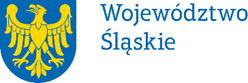 Zarząd Województwa Śląskiego – Instytucja Zarządzająca Departament Europejskiego Funduszu SpołecznegoREGULAMIN WYBORU PROJEKTÓWW SPOSÓB KONKURENCYJNYw ramach programu Fundusze Europejskie dla Śląskiego 2021-2027nr FESL.06.02-IZ.01-020/23PRIORYTET FESL.06 Fundusze Europejskie dla edukacjiDZIAŁANIE 6.2 Kształcenie ogólne 
TYP: Edukacja włączająca w kształceniu ogólnymKatowice, 28.06.2024 r. Informacje o naborzeCelem naboru jest wybór projektów do dofinansowania w ramach programu Fundusze Europejskie dla Śląskiego 2021-2027 (FE SL 2021-2027).Składając wniosek o dofinansowanie projektu, potwierdzasz, że zapoznałeś się z Regulaminem oraz akceptujesz jego postanowienia.Instytucja Organizująca Nabór (ION): Zarząd Województwa Śląskiego (IZ FE SL) – Departament Europejskiego Funduszu Społecznego Urzędu Marszałkowskiego Województwa Śląskiego, Al. Korfantego 79, 40-161 Katowice Przedmiot naboru: Priorytet VI. Fundusze Europejskie dla edukacjiDziałanie 6.2 Kształcenie ogólneTyp 2 Edukacja włączająca w kształceniu ogólnymŹródło finansowania: EFS+Jak wziąć udział w naborzeJeżeli chcesz wziąć udział w tym naborze, zapoznaj się z niniejszym Regulaminem.Przystępując do naboru, musisz złożyć wniosek o dofinansowanie projektu (WOD) zawierający opis Twojego projektu. Zrobisz to w systemie teleinformatycznym - LSI 2021.Ważne datyRozpoczęcie naboru wniosków: 2023-05-25Zakończenie naboru wniosków: 2023-07-31Orientacyjny termin zakończenia postępowania:  I kwartał 2024 r. Pamiętaj!WOD możesz złożyć w dowolnym momencie trwania naboru. Nie zalecamy jednak składania wniosków w ostatnim dniu naboru. W takiej sytuacji będziemy mogli pomóc w rozwiązaniu ewentualnych problemów technicznych tylko do godziny 15:30.Uwaga! ION nie przewiduje możliwości skrócenia terminu składania wniosków o dofinansowanie.Kto może ubiegać się o dofinansowanie - typy wnioskodawcyMożesz ubiegać się o dofinansowanie, jeśli spełniasz wymagania określone w Regulaminie wyboru projektów. Jeśli należysz do jednej z poniższych grup, ten nabór jest dla Ciebie:Instytucje nauki i edukacji, Partnerzy społeczni, Administracja publiczna, Instytucje wspierające biznes, Organizacje społeczne i związki wyznaniowe, Przedsiębiorstwa Wnioskodawcą w projekcie musi być organ prowadzący szkołę lub placówkę systemu oświaty, do której kierowane jest wsparcie. Warunek musi być spełniony dla wszystkich szkół objętych wsparciem w projekcie (projekt musi obejmować wsparciem wyłącznie szkoły podlegające pod jeden organ prowadzący). Jeżeli zamierzasz powierzyć swoim jednostkom organizacyjnym realizację projektu, jako Wnioskodawca powinna być wskazana właściwa jednostka posiadającą osobowość prawną (np. gmina). Dane identyfikacyjne i teleadresowe w pkt A.1 Dane podstawowe – Wnioskodawca uzupełnią się automatycznie z danych z Twojego profilu. Natomiast w pkt A.3 wskazujesz, czy zamierzasz powierzyć realizację projektu innemu podmiotowi niż wnioskodawca/realizator. Takim podmiotem może być np. szkoła, nieposiadająca osobowości prawnej, której gmina zamierza powierzyć realizację projektu na podstawie pełnomocnictwa, upoważnienia lub innego równoważnego dokumentu. NIE możesz ubiegać się o dofinansowanie, jeśli: zostałeś wykluczony z możliwości otrzymania środków europejskich (na podstawie art. 207 ust. 4 ustawy o finansach publicznych),jesteś osobą fizyczną (nie dotyczy osób prowadzących działalność gospodarczą lub oświatową na podstawie przepisów odrębnych),należysz do podmiotów:o których mowa w art. 12 ust. 1 pkt 1 ustawy z dnia 15 czerwca 2012 r. o skutkach powierzania wykonywania pracy cudzoziemcom przebywającym wbrew przepisom na terytorium Rzeczypospolitej Polskiej (Dz.U. z 2021 r. poz. 1745);o których mowa w art. 9 ust 1 pkt 2a ustawy z dnia 28 października 2002 r. o odpowiedzialności podmiotów zbiorowych za czyny zabronione pod groźbą kary (t.j. Dz.U.  z 2023 r. poz. 659), które są wykluczone z możliwości otrzymania dofinansowania ze środków Unii Europejskiej na podstawie prawodawstwa unijnego i krajowego wprowadzającego sankcje wobec podmiotów i osób, które w bezpośredni lub pośredni sposób wspierają działania wojenne Federacji Rosyjskiej lub są za nie odpowiedzialne (w szczególności ustawy z dnia 13 kwietnia 2022 r. o szczególnych rozwiązaniach w zakresie przeciwdziałania wspieraniu agresji na Ukrainę oraz służących ochronie bezpieczeństwa narodowego (t.j.: Dz. U. z 2023 r., poz. 129) oraz Rozporządzenia (UE) nr 833/2014 z dnia 31 lipca 2014 r. dotyczące środków ograniczających w związku z działaniami Rosji destabilizującymi sytuację na Ukrainie).Pamiętaj! Aby otrzymać dofinansowanie nie możesz zalegać z płatnościami:podatków,  składek na ubezpieczenie społeczne i zdrowotne, Fundusz Pracy, Państwowy Fundusz Rehabilitacji Osób Niepełnosprawnych,innych należności wymaganych odrębnymi przepisami.Co możesz zrealizować w projekcie - typy projektówW naborze możesz ubiegać się o dofinansowanie wyłącznie na realizację projektu w ramach 2 typu projektów tj. Edukacja włączająca w kształceniu ogólnym.Wsparcie w ramach powyższego typu może obejmować m.in: Bezpośrednie wsparcie uczniów kształcenia ogólnego (podstawowego i ponadpodstawowego z wyłączeniem szkół specjalnych i prowadzących kształcenie zawodowe) ze specjalnymi potrzebami rozwojowymi i edukacyjnymi zwiększające ich udział w edukacji ogólnodostępnej, w tym zapewnienie niezbędnej pomocy pedagogicznej, psychologicznej, zatrudnienie personelu wspomagającego uczniów ze specjalnymi potrzebami edukacyjnymi (pedagog specjalny, pomoc nauczyciela, asystent ucznia), integracja uczniów z różnych środowisk, prowadzona także we współpracy z rodzicami/opiekunami, wsparcie świetlic szkolnych, działania indywidualizujące proces kształcenia, wsparcie uczniów uzdolnionych, szczególnie znajdujących się w niekorzystnej sytuacjiW ramach tej formy wsparcia możesz zaplanować w projekcie m.in:zajęcia specjalistyczne z zakresu pomocy psychologiczno-pedagogicznej udzielanej w szkołach i placówkach, np.: - zajęcia korekcyjno–kompensacyjne, - zajęcia logopedyczne, - zajęcia rozwijające kompetencje emocjonalno-społeczne, - zajęcia o charakterze terapeutycznym; Zasady organizacji zajęć specjalistycznych, w tym m.in. maksymalną liczebność uczestników i czas trwania zajęć specjalistycznych określa Rozporządzenie Ministra Edukacji Narodowej z dnia 9 sierpnia 2017 r. w sprawie zasad organizacji i udzielania pomocy psychologiczno-pedagogicznej w publicznych przedszkolach, szkołach i placówkach (t.j. Dz. U. z 2020 r. poz. 1280 z późn. zm.).  zajęcia dydaktyczno – wyrównawcze, organizowane dla uczniów mających trudności w nauce w szczególności w spełnianiu wymagań edukacyjnych wynikających z podstawy programowej kształcenia ogólnego dla danego etapu edukacyjnego;działania indywidualizujące proces kształcenia ukierunkowane na ucznia zgodnie z jego potrzebami i możliwościami edukacyjnymi, rozwojowymi czy psychofizycznymi z wykorzystaniem zróżnicowanych metod i technik pracy. Bardzo istotne jest podejmowanie takich działań (obserwowanie, odkrywanie, rozwijanie, czy dostosowanie wymagań), które będą wsparciem zarówno dla deficytów edukacyjnych i trudności ucznia, jak i zagospodarowaniem rozwojowym jego zdolności.zajęcia rozwijające umiejętności uczenia się;zajęcia rozwijające uzdolnienia (np. kółka zainteresowań, warsztaty, laboratoria, zajęcia o nowatorskich rozwiązaniach programowych, organizacyjnych lub metodycznych); działania wspierające zdrowie psychiczne dzieci i młodzieży;indywidualne i grupowe spotkania np. z pedagogiem, pedagogiem specjalnym, psychologiem;zajęcia integracyjne dla dzieci z różnych środowisk, prowadzone także we współpracy z rodzicami/opiekunami (np. wsparcie uczniów z doświadczeniami migracyjnym i uchodźczym);wsparcie świetlic szkolnych np. kącik/pokój ciszy, umożliwienie integracji uczniów z różnych środowisk, doposażenie w materiały dydaktyczne;zajęcia związane z wyborem kierunku kształcenia i zawodu;zatrudnienie personelu wspomagającego uczniów ze specjalnymi potrzebami edukacyjnymi (pedagog specjalny, pomoc nauczyciela, asystent ucznia) Istotą edukacji włączającej jest takie podejście w procesie kształcenia i wychowania, którego celem jest zwiększenie szans edukacyjnych wszystkich osób uczących się poprzez zapewnienie im odpowiednich warunków do rozwijania indywidualnego potencjału, tak by w przyszłości umożliwić im pełnię rozwoju osobistego na miarę swoich możliwości oraz pełne włączenie w życie społeczne.Pamiętaj!gdy angażujesz nauczycieli do swojego projektu zatrudnienie powinno przebiegać zgodnie z prawem powszechnie obowiązującym. Już na etapie formułowania wniosku o dofinansowanie musisz dokładnie opisać sposób zatrudnienia bądź zaangażowania własnych pracowników do projektu, tak, aby możliwa była ocena kwalifikowalności kosztów tego zaangażowania na etapie oceny projektu, ale również na etapie kontroli projektu, czy weryfikacji wniosków o płatność;działania zaplanowane w projekcie nie mogą być finansowane z innych źródeł np. ze środków przyznanych szkole przez organ prowadzący;jeśli realizujesz zajęcia związane z wyborem kierunku kształcenia i zawodu korzystaj z wypracowanych już narzędzi.Podnoszenie umiejętności kadry oraz rodziców/opiekunów dzieci do potrzeb edukacji ogólnodostępnej oraz w zakresie kompetencji w zapobieganiu dyskryminacji i przemocy rówieśniczej motywowanej uprzedzeniami oraz w zakresie procesu integracji uczniów (na przykład ukraińskich) i radzeniu sobie z ich trudnościami związanymi z doświadczeniem traumy wojennej i migracji.W ramach tej formy wsparcia możesz zaplanować w projekcie m.in:Kursy (np. kursy specjalizujące dla nauczycieli, praca z uczniem ze specjalnymi potrzebami edukacyjnymi, w zakresie kompetencji w zapobieganiu dyskryminacji i przemocy rówieśniczej motywowanej uprzedzeniami oraz w zakresie procesu integracji uczniów); Szkolenia (np. z zakresu logopedii, korekcyjno-kompensacyjne, terapeutyczne, z treningu umiejętności społecznych, praca z dzieckiem z autyzmem oraz zaburzeniami ze spektrum autyzmu, przeciwdziałanie i eliminowanie agresji i przemocy rówieśniczej w szkole, z obsługi Biofeedback, Terapia Metodą Warnkego, metody pracy z uczniem ze specjalnymi potrzebami edukacyjnymi, Metoda Dobrego Startu, Arteterapia, Alternatywne Metody Komunikowania się, zaburzenia emocjonalne u dzieci, efektywne metody terapii rotacyzmu, organizacja pomocy psychologiczno-pedagogicznej w szkole, dostosowaniewymagań edukacyjnych do indywidualnych potrzeb psychofizycznych i edukacyjnych uczniów, diagnostyka psychologiczno-pedagogiczna, logorytmika, w zakresie rozwoju kompetencji w zapobieganiu dyskryminacji i przemocy rówieśniczej motywowanej uprzedzeniami oraz w zakresie procesu integracji uczniów i radzeniu sobie z ich trudnościami związanymi z doświadczeniem traumy wojennej i migracji, współpraca szkoły z rodzicami ucznia z SPE);Studia podyplomowe (na kierunkach np. socjoterapia, neurodydaktyka, terapia pedagogiczna, pedagogika specjalna, pedagogika korekcyjna, oligofrenopedagogika, surdopedagogika, tyflopedagogika, integracja sensoryczna, logopedia, neurologopedia, edukacja i terapia osób z zaburzeniami ze spektrum autyzmu);Warsztaty (np. warsztaty dla rodziców/opiekunów zwiększające ich wiedzę i umiejętności, wsparcie dzieci i rodziców/opiekunów z doświadczeniem migracji, edukacja międzykulturowa);Współpracę pomiędzy nauczycielami–specjalistami i nauczycielami, pracownikami niepedagogicznymi szkoły, rodzicami/opiekunami dzieci, którzy powinni mieć zapewniony aktywny udział w życiu szkoły oraz innymi instytucjami i podmiotami działającymi w środowisku lokalnym, których działalność może wesprzeć szkołę w odpowiadaniu na potrzeby uczniów: poradniami psychologiczno-pedagogicznymi, placówkami szkoleniowymi i naukowymi, a także organizacjami pozarządowymi.Zakres wsparcia udzielanego na rzecz podnoszenia umiejętności kadry i rodziców/opiekunów do potrzeb edukacji ogólnodostępnej dotyczy w szczególności rozpoznawania i zaspokajania indywidualnych potrzeb rozwojowych i edukacyjnych ucznia oraz rozpoznawania indywidualnych możliwości psychofizycznych ucznia i czynników środowiskowych, wpływających na jego funkcjonowanie. Wsparcie to służy tworzeniu w placówkach ogólnodostępnych warunków do edukacji dzieci i młodzieży ze specjalnymi potrzebami rozwojowymi i edukacyjnymi, w tym uczniów z różnymi rodzajami niepełnosprawności. Wsparcie dla ucznia ze specjalnymi potrzebami powinno być prowadzone we współpracy z rodzicami/opiekunami, aby w aktywny sposób mogli uczestniczyć w rozwoju i wsparciu swojego dziecka.Pamiętaj!Wsparcie w zakresie podnoszenia umiejętności kadry oraz rodziców/opiekunów uczniów nie może powielać działań zaplanowanych do realizacji z poziomu krajowego.Kompleksowe dostosowanie i wyposażenie placówek edukacyjnych
W ramach tej formy wsparcia możesz zaplanować w projekcie m.in:zakup specjalistycznego oprogramowania (np. specjalistyczne oprogramowanie do pomocy dydaktycznych);zakup sprzętu ICT (np. komputery, laptopy, tablety, tablice interaktywne, dywan interaktywny, magiczna ściana, rzutnik, urządzenia wielofunkcyjne); zakup materiałów do prowadzenia diagnozy oraz działań ukierunkowanych na wspieranie edukacji włączającej, rozwijanie potencjału rozwojowego uczniów oraz poprawę funkcjonowania uczniów, w szczególności w zakresie komunikowania się z innymi, uczenia się oraz kompetencji emocjonalno-społecznych (np. zestawy ćwiczeń, scenariusze zajęć, poradniki);zakup sprzętu specjalistycznego, wspierającego funkcjonowanie uczniów ze specjalnymi potrzebami/ różnego rodzaju dysfunkcjami w szkole lub placówce (np. urządzenia Biofeedback, pętle indukcyjne, sprzęt do diagnozy i treningu Metodą Warnkego, maszyny do Brailleʼa);zakup podręczników szkolnych i materiałów/pomocy dydaktycznych do zajęć  (np. gry edukacyjne, programy multimedialne, pakiety ćwiczeń, karty pracy, plansze dydaktyczne);dostosowanie lub adaptacja pomieszczeń np. utworzenie i wyposażenie sali Doświadczania Świata, gabinetu do terapii, a także działania pod kątem zwiększenia dostępności w zakresie edukacji włączającej i niwelowania barier dla osób z niepełnosprawnością (np. utworzenie podjazdu dla osób z niepełnosprawnością);zakup mebli (np. specjalne ławki z przegrodami, stoliki, krzesła, regały, szafy, witryny).Zakupione pomoce, sprzęt specjalistyczny lub podręczniki, powinny być wykorzystywane w ramach działań prowadzonych przez szkoły lub placówki systemu oświaty, do prowadzenia działań na rzecz indywidualizacji wsparcia, udzielania pomocy psychologiczno-pedagogicznej oraz wspomagania rozwoju w trakcie bieżącej pracy z uczniem o specjalnych potrzebach edukacyjnych. Pamiętaj! W przypadku tworzenia materiałów (w tym e-materiałów), aplikacji lub narzędzi informatycznych, musisz mieć pewność, że nie powielają one już istniejących i planowanych do stworzenia na poziomie krajowym materiałów, aplikacji i narzędzi. Dodatkowo, e-materiały muszą spełniać standardy techniczne ZPE (aktualne na dzień ogłoszenia naboru), tak aby była możliwość ich publikacji na ZPE. W tym celu zamieść odpowiednią deklarację w treści wniosku 
o dofinansowanie.Realizacja każdego rodzaju wsparcia powinna wynikać z przeprowadzonej diagnozy placówki oświatowej. Wnioski wynikające z diagnozy musisz zawrzeć we wniosku o dofinansowanie. To one stanowią punkt wyjścia dla wszystkich planowanych form wsparcia w projekcie.Opis grupy docelowej we wniosku o dofinansowanie, zgodnie z kryterium ogólnym merytorycznym nr 8: Scharakteryzowano grupę docelową i opisano jej sytuację problemową powinien zawierać m.in. następujące informacje:- kto przeprowadził diagnozę- kiedy była przeprowadzona diagnoza- na jakiej grupie uczestników. Ważne! Działania w ramach 2 typu projektu:powinny dotyczyć przede wszystkim grup, które najbardziej potrzebują wsparcia, tj. koncentrują się na dzieciach i uczniach z niepełnosprawnościami lub niedostosowanych społecznie (potwierdzone odpowiednim orzeczeniem) i zapewnieniu im pełnego dostępu do edukacji ogólnodostępnej, z właściwym wsparciem w ogólnodostępnej szkole lub placówce w zakresie specjalnych potrzeb psychofizycznych,realizują Temat działań nr 2 wskazany w „Zintegrowanej Strategii  Umiejętności 2030 (część szczegółowa)”, tj. Upowszechnianie istniejących oraz opracowanie i wdrażanie nowych rozwiązań na rzecz rozwoju umiejętności podstawowych i przekrojowych oraz zawodowych dzieci, młodzieży i osób dorosłych,powinny uwzględniać zasady projektowania uniwersalnego w nauczaniu(ULD – universal learning design),wykorzystują (o ile to możliwe) zasoby dostępne na ZPE lub wdrażają modele wypracowane w ramach PO WER np. rozwiązania wypracowane w ramach konkursu ”Przestrzeń Dostępnej Szkoły”, „Asystent ucznia o specjalnych potrzebach edukacyjnych”, modelu „Szkoły ćwiczeń”, dotyczące wsparcia kadry powinny być komplementarne do rozwiązań wdrażanych na poziomie krajowymWażne! W ramach projektu NIE możesz:- zaplanować działań związanych z rehabilitacją medyczną, zakupu sprzętu rehabilitacyjnego, badań lekarskich itp. Rehabilitacja jest zabiegiem medycznym. Nie jest to więc zadanie, którego realizacja należy do jednostek systemu oświaty. W istniejącym stanie prawnym jednostki systemu oświaty (m.in. szkoły) nie posiadają stosownych uprawnień do realizacji zadań z zakresu opieki zdrowotnej nad dziećmi i młodzieżą, w tym w zakresie rehabilitacji leczniczej;- zaplanować działań przeznaczonych wyłącznie dla kadry oraz rodziców/opiekunów – wsparcie dla kadry oraz rodziców/opiekunów powinno być ściśle związane ze wsparciem uczniów w zakresie edukacji włączającej; - zaplanować działań związanych wyłącznie z zakupem sprzętu -  zakup sprzętu nie może stanowić jedynego lub głównego celu projektu, powinien wynikać bezpośrednio ze zdiagnozowanych potrzeb i być niezbędny do osiągnięcia celu projektu;- powielać istniejących i planowanych do stworzenia na poziomie krajowym materiałów, aplikacji i narzędzi – w przypadku tworzenia materiałów (w tym e-materiałów), aplikacji lub narzędzi informatycznych. Dowiedz się więcej:Szczegółowe informacje dotyczące typów projektów znajdziesz w SZOP FE SL 2021-2027 Jakie warunki musisz spełnićOkres, w którym musisz zrealizować projekt nie może przekraczać 31.12.2029 r.Uwaga!Zalecamy, aby projekt zaplanować w taki sposób, by rozpoczął się najpóźniej w 2024 r., natomiast jego zakończenie przypadało przed 30 czerwca 2029 r.Twój projekt musi spełniać kryteria wyboru projektów opisane w załączniku nr 1 do niniejszego Regulaminu wyboru projektów.Kto skorzysta na realizacji projektuProjekty realizowane przy dofinansowaniu z funduszy europejskich mają na celu wesprzeć określoną grupę docelową (bezpośrednich odbiorców wsparcia). Grupę docelową/ostatecznych odbiorców wsparcia w ramach przedmiotowego naboru stanowią: Uczniowie i wychowankowie szkół i placówek prowadzących kształcenie ogólne, z wyłączeniem szkół specjalnych i prowadzących kształcenie zawodoweSzkoły oraz placówki realizujące kształcenie ogólne, z wyłączeniem szkół specjalnych i prowadzących kształcenie zawodoweKadra pedagogiczna, niepedagogiczna i zarządzająca placówek kształcenia ogólnego Rodzice i opiekunowie prawni uczniów szkół i placówek prowadzących kształcenie ogólne Udział nauczycieli/kadry pedagogicznej i niepedagogicznej możesz zaplanować jedynie jako dodatkowe, uzupełniające działanie względem działań skierowanych do uczniów. Wsparcie kadry nie powinno powielać rozwiązań wdrażanych na poziomie krajowym (deklarację o tym powinieneś zawrzeć we wniosku o dofinansowanie).Informacje dotyczące partnerstwa Masz możliwość realizacji swojego projektu wspólnie z partnerem. Możliwość realizacji projektu w partnerstwie opisuje art. 39 ustawy wdrożeniowej, a wybór partnera powinien zostać dokonany zgodnie z ust. 2-4 tego artykułu. Aby realizować projekt w partnerstwie, partner wiodący musi wykazać się odpowiednim potencjałem ekonomicznym zapewniającym prawidłową realizację projektu partnerskiego.Należy podkreślić, że istotą realizacji projektu w partnerstwie jest wspólna realizacja projektu przez podmioty wnoszące do partnerstwa różnorodne zasoby (ludzkie, organizacyjne, techniczne, finansowe). Należy jednak mieć na uwadze, że aby uznać zawiązane partnerstwo za zasadne i racjonalne niezbędna jest realizacja przez partnera/ów zadań merytorycznych zaplanowanych w ramach kosztów bezpośrednich i tym samym korzystanie przez partnera/ów projektu z dofinansowania UE, które musi być przewidziane dla partnera/ów w budżecie projektu. Realizacja projektów partnerskich w ramach FE SL 2021-2027 wymaga spełnienia łącznie następujących warunków:a) posiadania partnera wiodącego, który jest jednocześnie beneficjentem projektu (stroną umowy o dofinansowanie). Partnerem wiodącym w projekcie partnerskim może być wyłącznie podmiot inicjujący projekt partnerski.b) uczestnictwa partnerów w realizacji projektu na każdym jego etapie, co oznacza również wspólne przygotowanie wniosku o dofinansowanie projektu oraz wspólne zarządzanie projektem, przy czym partner może uczestniczyć w realizacji tylko części zadań w projekcie,c) adekwatności udziału partnerów, co oznacza odpowiedni udział partnerów w realizacji projektu (wniesienie zasobów ludzkich, organizacyjnych, technicznych lub finansowych odpowiadających realizowanym zadaniom).Pamiętaj! Każdy partner podobnie jak wnioskodawca powinien być podmiotem uprawnionym do ubiegania się o dofinansowanie (zgodnie z pkt.1.3 niniejszego Regulaminu Kto może ubiegać się o dofinansowanie - typy wnioskodawcy). W systemie LSI 2021 partnerzy są oznaczani jako realizatorzy. Wybierz partnera/ów i podpisz z nim/i porozumienie/umowę o partnerstwie przed złożeniem wniosku o dofinansowanie. Wskaż imiennie każdego partnera we wniosku.Wspólna realizacja projektu partnerskiego opiera się na warunkach określonych w umowie o dofinansowanie i umowie/porozumieniu o partnerstwie. Zakres informacji jakie powinny znaleźć się w porozumieniu oraz umowie o partnerstwie znajduje się w art. 39 ust. 9 ustawy wdrożeniowej. Integralną częścią umowy pomiędzy partnerami powinno być również pełnomocnictwo/pełnomocnictwa dla partnera wiodącego do reprezentowania partnera/partnerów projektu.W przypadkach uzasadnionych koniecznością zapewnienia prawidłowej i terminowej realizacji projektu, za zgodą IZ, może nastąpić zmiana partnera. Do zmiany partnera stosuje się art. 39 ust. 5 ustawy wdrożeniowej.Zgodność z zasadami horyzontalnymiTwój projekt musi mieć pozytywny wpływ na realizację zasady równości szans i niedyskryminacji, w tym dostępności dla osób z niepełnosprawnościami oraz być zgodny z zasadą równości kobiet i mężczyzn. Ponadto, projekt musi być zgodny z Kartą Praw Podstawowych Unii Europejskiej, Konwencją o Prawach Osób Niepełnosprawnych oraz zasadą zrównoważonego rozwoju. 1.8.1. Zasada równości szans i niedyskryminacji (w tym dostępności dla osób z niepełnosprawnościami) Wsparcie polityki spójności będzie udzielane wyłącznie projektom i wnioskodawcom, którzy przestrzegają przepisów antydyskryminacyjnych, o których mowa w art. 9 ust. 3 Rozporządzenia PE i Rady nr 2021/1060. Beneficjent nie może dopuszczać się działań lub zaniedbań noszących znamiona dyskryminacji pośredniej lub bezpośredniej, w szczególności ze względu na takie cechy jak: płeć, rasa, pochodzenie etniczne, narodowość, religię, wyznanie, światopogląd, niepełnosprawność, wiek lub orientację seksualną. Rezultaty projektu będą dostępne dla społeczeństwa bez dyskryminacji ze względu na przywołane powyżej cechy, a sama treść projektu nie będzie dyskryminacyjna. Beneficjent ma obowiązek zapewnienia wszystkim osobom jednakowego dostępu do m.in. informacji, produktów, usług, infrastruktury. Różnicowanie w traktowaniu osób ze względu na obiektywnie uzasadnione przyczyny (tzw. działania pozytywne) nie stanowi przypadku dyskryminacji.Głównym celem tej zasady w zakresie dostępności jest zapewnienie osobom 
z niepełnosprawnościami (np.: ruchową, narządu wzroku, słuchu i intelektualną), na równi z osobami pełnosprawnymi, dostępu do funduszy europejskich w zakresie:udziału w projektach,użytkowania,zrozumienia,komunikowania się,oraz korzystania z ich efektów.Standardy dostępności dla osób z niepełnosprawnościami zostały wskazane 
w załączniku nr 2 do wytycznych właściwych w zakresie realizacji zasad równościowych.Jeżeli w projekcie pojawi się nieprzewidziany na etapie planowania wydatek związany z zapewnieniem dostępności uczestnikowi/uczestniczce (lub członkowi/członkini personelu) projektu, możliwe jest zastosowanie mechanizmu racjonalnych usprawnień (MRU), o którym mowa w sekcji 4.1.2 ww. wytycznych.1.8.2. Zasada równości kobiet i mężczyznWsparcie polityki spójności będzie udzielane wyłącznie projektom i wnioskodawcom, którzy przestrzegają przepisów w zakresie równości kobiet i mężczyzn, o których mowa w art. 9 ust. 2 Rozporządzenia PE i Rady nr 2021/1060.Głównym celem tej zasady w projekcie jest zapewnienie równości płci na każdym etapie projektu, w szczególności na etapie diagnozy problemów w obszarze tematycznym projektu, planowania i wdrażania działań w odpowiedzi na te problemy, określania wskaźników realizacji tych działań oraz całościowego zarządzania projektem.Działania zmierzające do przestrzegania zasady zostały szczegółowo wskazane 
w dokumencie pn. Standard minimum realizacji zasady równości kobiet i mężczyzn 
w ramach projektów współfinansowanych z EFS+.1.8.3. Zgodność z Kartą Praw PodstawowychProjekt musi być zgodny z Kartą Praw Podstawowych Unii Europejskiej z dnia 
26 października 2012 r. (Dz. Urz. UE C 326 z 26.10.2012, str. 391), w zakresie odnoszącym się do sposobu realizacji, zakresu projektu i wnioskodawcy.Zgodność tę należy rozumieć jako brak sprzeczności pomiędzy zapisami projektu, 
a wymogami tego dokumentu. Żaden aspekt projektu, jego zakres oraz sposób jego realizacji nie może naruszać zapisów Karty. Wymóg dotyczy też wnioskodawcy.  Wymagane będzie wskazanie przez wnioskodawcę deklaracji we wniosku o dofinansowanie (oraz przedłożenie oświadczenia na etapie podpisywania umowy o dofinansowanie), że również do tej pory nie podjął jakichkolwiek działań dyskryminujących/uchwał, sprzecznych z zasadami, o których mowa w art. 9 ust. 3 rozporządzenia nr 2021/1060, nie opublikowane zostały wyroki sądu ani wyniki kontroli świadczące o prowadzeniu takich działań, nie rozpatrzono pozytywnie skarg na wnioskodawcę w związku z prowadzeniem działań dyskryminujących oraz nie podano do publicznej wiadomości niezgodności działań wnioskodawcy z zasadami niedyskryminacji. Dotyczy to wszystkich wnioskodawców, w szczególności jednostek samorządu terytorialnego (JST), a w przypadku gdy wnioskodawcą jest podmiot kontrolowany przez JST lub od niej zależny, wymóg dotyczy również tej JST. Pamiętaj!  W przeciwnym razie wsparcie w ramach polityki spójności nie może być udzielone.1.8.4. Zgodność z Konwencją o Prawach Osób NiepełnosprawnychProjekt musi być zgodny z Konwencją o Prawach Osób Niepełnosprawnych, sporządzoną w Nowym Jorku dnia 13 grudnia 2006 r. (Dz. U. z 2012 r. poz. 1169, 
z późn. zm.), w zakresie odnoszącym się do sposobu realizacji, zakresu projektu 
i wnioskodawcy. Zgodność tę należy rozumieć jako brak sprzeczności pomiędzy zapisami projektu a wymogami tego dokumentu.Dowiedz się więcej:Szczegółowe informacje na temat zgodności z zasadami równościowymi znajdziesz w Wytycznych dotyczących realizacji zasad równościowych w ramach funduszy unijnych na lata 2021-2027 i w Instrukcji wypełniania i składania wniosku o dofinansowanie projektu stanowiącej załącznik nr 4 do Regulaminu oraz na stronie https://www.funduszeeuropejskie.gov.pl/strony/o-funduszach/fundusze-europejskie-bez-barier/dostepnosc-plus/1.8.5. Zasada zrównoważonego rozwojuProjekt musi być zgodny z zasadą zrównoważonego rozwoju. Zgodność ta oznacza, że stosownie do podejmowanych w projekcie działań (zarówno w ramach zarządzania projektem, jak i realizacji działań merytorycznych) zastosowane zostaną rozwiązania proekologiczne tj. m.in.: oszczędność wody i energii, powtórne wykorzystywanie zasobów, ograniczenie wpływu na bioróżnorodność, w tym upowszechnione zostaną ekologiczne praktyki. Na przykład materiały projektowe 
i promocyjne zostaną udostępnione elektronicznie lub wydrukowane zostaną na papierze z recyklingu, odpady będą segregowane, użytkowane będzie energooszczędne oświetlenie, wykorzystywany będzie niskoemisyjny transport, itp. Proces zarządzania projektem również będzie się odbywał w ww. sposób – 
z ograniczeniem zużycia papieru, zdalną formą współpracy ograniczającą ślad węglowy, stosowaniem zielonych klauzul w zamówieniach, korzystaniem 
z energooszczędnych rozwiązań, promocją działań i postaw proekologicznych itp. Efekty i produkty projektów nie będą wpływać negatywnie na środowisko naturalne.1.8.6. Wydatki na dostępnośćW perspektywie finansowej 2021-2027 wydatki związane z zapewnieniem dostępności na poziomie projektów będą monitorowane. W LSI 2021 w części dotyczącej budżetu umożliwiono oznaczenie wydatków związanych z zapewnianiem dostępności przy pomocy pola „Wydatki na dostępność”, znajdującym się przy każdym wydatku w budżecie projektu w części poświęconej kategoriom limitowanym. Jeśli dany wydatek znajdujący się w budżecie projektu wiąże się z zapewnieniem dostępności, należy przypisać go do kategorii „Wydatki na dostępność”.Szczegółowe informacje dotyczące sposobu prezentacji takich wydatków w polu E.3 znajdują się w Instrukcji wypełniania wniosku. 1.8.7. Kryterium szczegółowe dodatkoweBrzmienie kryterium:W projekcie zaplanowano wdrożenie rozwiązań mających na celu zapobieganie dyskryminacji i przemocy ze względu na cechy prawnie chronione, w szczególności na: płeć, niepełnosprawność, orientację seksualną oraz pochodzenie etniczne, w tym wsparcie dla kadry pedagogicznej. W ramach kryterium preferowane będą projekty, w których zaplanowano adekwatne działania merytoryczne (w tym dla kadry pedagogicznej), mające na celu niwelowanie barier w dostępie do edukacji na każdym szczeblu, wynikających między innymi z :• dyskryminacji i przemocy motywowanej niechęcią ze względu na cechy prawnie chronione wymienione w art 9 ust. 3 Rozporządzenia PE i Rady nr 2021/1060: płeć, niepełnosprawność, orientacja seksualna, pochodzenie etniczne• trudności integracyjnych uczniów, na przykład ukraińskichKryterium weryfikowane na podstawie zapisów wniosku o dofinansowanie.Kryterium dodatkowe odnosi się do działań podejmowanych w projekcie, wykraczających ponad minimum, które jest określone w kryteriach horyzontalnych i ogniskuje się wokół cech prawnie chronionych, ze względu na które może dochodzić do dyskryminacji i przemocy w tym obszarze interwencji. Zgodnie z analizą dokonaną w Programie FE SL 2021-2027 są to: płeć, niepełnosprawność, orientacja seksualna, pochodzenie etniczne. Punktowane będą projekty zawierające dodatkowe działania przyczyniające się do zapobiegania dyskryminacji i przemocy ze względu na powyższe cechy prawnie chronione oraz niwelujące bariery i trudności związane z integracją uczniów np. pochodzenia ukraińskiego, w tym wsparcie dla kadry pedagogicznej. W przypadku kiedy wsparcie kierowane jest do uczniów, musi się ono składać co najmniej z 6 zajęć/spotkań/wydarzeń, które odbędą w się w każdym roku szkolnym podczas trwania projektu. W przypadku kiedy wsparcie kierowane jest do kadry pedagogicznej, musi się ona składać co najmniej z 3 zajęć/spotkań/wydarzeń, które odbędą w się w każdym roku szkolnym podczas trwania projektu. Przykłady takich działań :•	szkolenia, warsztaty, kursy dla kadry na temat zapobiegania i przeciwdziałania dyskryminacji i przemocy, na temat sposobów pracy z dziećmi i młodzieżą w związku z występowaniem tych zjawisk i radzeniu sobie z nimi; •	szkolenia, warsztaty, kursy nakierowane na przeciwdziałanie barierom i trudnościom integracyjnym uczniów, na przykład ukraińskich;•	szkolenia, kursy, warsztaty metodyczne w zakresie nauki różnorodności społecznej i specyfiki pracy z uczniami w tym zakresie;•	organizacja spotkań z przedstawicielami i przedstawicielkami różnych grup społecznych, podczas których uczniowie będą mogli poznawać osoby z różnych grup etnicznych i o różnej sprawności, wykonujące niestereotypowe płciowo zawody;•	dbałość o reprezentację różnych grup społecznych podczas tematycznych spotkań, np. zapraszanie na spotkania dotyczące pracy w różnych zawodach przedstawicieli obu płci i różnych sprawności;Informacje finansowe Podstawowe informacje finansoweTabela 1. Podstawowe informacje finansowe dotyczące naboruPamiętaj! Kwota przeznaczona na dofinansowanie projektów w naborze może zmieniać się w wyniku zmian kursu PLN wobec EUR i będzie ostatecznie ustalana w dniu zatwierdzenia wyników oceny wniosków o dofinansowanie.Środki przeznaczone na mechanizm racjonalnych usprawnień w naborze ION przewiduje zastosowanie MRU w ramach przedmiotowego naboru. 1.	Jeżeli w Twoim projekcie pojawią się wydatki związane z zapewnieniem uczestnikom dostępności niezaplanowane na etapie tworzenia projektu możesz zastosować MRU.Co do zasady środki na finansowanie MRU nie są planowane w budżecie projektu na etapie wnioskowania o jego dofinansowanie.2.	W celu sfinansowania MRU będziesz mógł skorzystać z przesunięcia środków w budżecie projektu lub wykorzystania oszczędności. W przypadku braku możliwości skorzystania z bieżącego budżetu projektu będziesz miał możliwość zwiększenia wartości projektu o niezbędne koszty MRU – pod warunkiem dostępności środków.3.	Planując wydatki związane z MRU musisz pamiętać, że ich koszt nie może przekroczyć 15 tysięcy złotych brutto na jedną osobę.4.	Pamiętaj, każdy wydatek w ramach MRU jest kwalifikowalny, o ile na mocy przepisów unijnych oraz wytycznych dotyczących kwalifikowalności, czy innych dokumentów programowych nie stanowi wydatku niekwalifikowalnego.Kwalifikowalność wydatkówZasady dotyczące kwalifikowalności znajdziesz w Wytycznych dotyczących kwalifikowalności wydatków na lata 2021-2027.Wkład własnyWkład własny to twój pieniężny lub niepieniężny wkład, który nie zostanie Ci przekazany w formie dofinansowania (różnica między kwotą wydatków kwalifikowalnych, a otrzymaną przez ciebie kwotą dofinansowania). Wkład własny musisz wnieść na poziomie 5% wydatków kwalifikowalnych. W projektach rozliczanych na podstawie rzeczywiście poniesionych wydatków nie ma możliwości wniesienia wkładu własnego w kosztach pośrednich. Natomiast nie dotyczy to projektów rozliczanych za pomocą kwot ryczałtowych – patrz wzory umowy „zwykłej” oraz „ryczałtowej”. Wkład niepieniężny polega na wniesieniu (wykorzystaniu na rzecz projektu) nieruchomości, urządzeń, materiałów (surowców), wartości niematerialnych i prawnych, ekspertyz lub nieodpłatnej pracy wykonywanej przez wolontariuszy na podstawie ustawy o działalności pożytku publicznego i o wolontariacie lub nieodpłatnej pracy społecznej członków stowarzyszenia wykonywanej na podstawie ustawy z dnia 7 kwietnia 1989 r. Prawo o stowarzyszeniach (Dz.U. z 2020 r. poz. 2261) – ze składników majątku beneficjenta lub majątku innych podmiotów, jeżeli możliwość taka wynika z przepisów prawa.Szczegółowe zasady wnoszenia wkładu niepieniężnego zostały uregulowane w punkcie 3.3 Wytycznych dotyczących kwalifikowalności wydatków na lata 2021-2027.Podatek od towarów i usług (VAT)Podatek od towarów i usług (VAT) w projekcie, którego łączny koszt jest mniejszy niż 5 mln EUR (włączając VAT) jest kwalifikowalny z zachowaniem ogólnych zasad wynikających z Podrozdziału 3.5. Wytycznych kwalifikowalności.Pomoc publiczna/Pomoc de minimisSzczegółowe warunki i tryb udzielania pomocy de minimis zostały określone w Rozporządzeniu Ministra Funduszy i Polityki Regionalnej z dnia 20 grudnia 2022 r. w sprawie udzielania pomocy de minimis oraz pomocy publicznej w ramach programów finansowanych z Europejskiego Funduszu Społecznego Plus (EFS+) na lata 2021-2027 (Dz. U. z 2022 r., poz. 2782).Ze względu na charakter wsparcia nie przewiduje się wystąpienia pomocy de minimis w projektach w ramach przedmiotowego naboru. Budżet projektuBudżet projektu jest podstawą do oceny kwalifikowalności i racjonalności kosztów i powinien bezpośrednio wynikać z opisanych zadań i ich etapów. Koszty bezpośrednie projektu powinny zostać oszacowane z zastosowaniem warunków i procedur kwalifikowalności określonych w Wytycznych dotyczących kwalifikowalności wydatków na lata 2021-2027 oraz z uwzględnieniem stawek rynkowych. Koszty pośrednie projektu są kwalifikowalne w ramach naboru i stanowią koszty administracyjne związane z techniczną obsługą realizacji projektu. Katalog kosztów pośrednich został wskazany w podrozdziale 3.12. Wytycznych i obejmuje między innymi: koszty koordynatora lub kierownika projektu oraz innego personelu bezpośrednio angażowanego w zarządzanie, rozliczanie, monitorowanie projektu lub prowadzenie innych działań administracyjnych w projekcie, w tym koszty wynagrodzenia tych osób, wyposażenia ich stanowiska pracy, ich przejazdów, delegacji służbowych i szkoleń oraz koszty związane z wdrażaniem polityki równych szans przez te osoby,koszty zarządu (koszty wynagrodzenia osób uprawnionych do reprezentowania jednostki, których zakresy czynności nie są przypisane wyłącznie do projektu, np. kierownik jednostki),koszty personelu obsługowego (obsługa kadrowa, finansowa, administracyjna, sekretariat, kancelaria, obsługa prawna, w tym ta dotycząca zamówień) na potrzeby funkcjonowania jednostki,koszty obsługi księgowej (wynagrodzenia osób księgujących wydatki w projekcie, w tym zlecenia prowadzenia obsługi księgowej projektu biuru rachunkowemu),koszty utrzymania powierzchni biurowych (czynsz, najem, opłaty administracyjne) związanych z obsługą administracyjną projektu,wydatki związane z otworzeniem lub prowadzeniem wyodrębnionego na rzecz projektu subkonta na rachunku płatniczym lub odrębnego rachunku płatniczego,działania informacyjno-promocyjne projektu (np. zakup materiałów promocyjnych i informacyjnych, zakup ogłoszeń prasowych, utworzenie i prowadzenie strony internetowej o projekcie, oznakowanie projektu, plakaty, ulotki, itp.), z wyłączeniem działań, o których mowa w art. 50 ust. 1 lit. e rozporządzenia ogólnego,amortyzacja, najem lub zakup aktywów (środków trwałych i wartości niematerialnych i prawnych) używanych na potrzeby osób, o których mowa w lit. a - d,opłaty za energię elektryczną, cieplną, gazową i wodę, opłaty przesyłowe, opłaty za sprzątanie, ochronę, opłaty za odprowadzanie ścieków w zakresie związanym z obsługą administracyjną projektu,koszty usług pocztowych, telefonicznych, internetowych, kurierskich związanych z obsługą administracyjną projektu,koszty biurowe związane z obsługą administracyjną projektu (np. zakup materiałów biurowych i artykułów piśmienniczych, koszty usług powielania dokumentów),koszty zabezpieczenia prawidłowej realizacji umowy,koszty ubezpieczeń majątkowychKoszty pośrednie projektu EFS+ są rozliczane wyłącznie z wykorzystaniem następujących stawek ryczałtowych:25% kosztów bezpośrednich – w przypadku projektów o wartości kosztów bezpośrednich do 830 tys. PLN włącznie,20% kosztów bezpośrednich – w przypadku projektów o wartości kosztów bezpośrednich powyżej 830 tys. PLN do 1 740 tys. PLN włącznie,15% kosztów bezpośrednich – w przypadku projektów o wartości kosztów bezpośrednich powyżej 1 740 tys. PLN do 4 550 tys. PLN włącznie,10% kosztów bezpośrednich – w przypadku projektów o wartości kosztów bezpośrednich przekraczającej 4 550 tys. PLN.Niedopuszczalna jest sytuacja, w której koszty pośrednie zostaną rozliczone w ramach kosztów bezpośrednich. Stawka ryczałtowa kosztów pośrednich jest wskazywana w umowie o dofinansowanie projektu. IZ może obniżyć stawkę ryczałtową kosztów pośrednich w przypadku rażącego naruszenia przez beneficjenta postanowień umowy o dofinansowanie projektu w zakresie zarządzania projektem EFS+.Uproszczone metody rozliczania wydatkówW przypadku, jeżeli wartość Twojego projektu nie będzie przekraczać równowartości 200 tys. EUR w dniu zawarcia umowy o dofinansowanie projektu (do przeliczenia łącznego kosztu projektu stosuje się miesięczny obrachunkowy kurs wymiany waluty stosowany przez KE, aktualny na dzień ogłoszenia naboru, tj. 1 EUR = 4,5900 PLN), będzie on obligatoryjnie rozliczany za pomocą uproszczonych metod rozliczania wydatków. W takim przypadku zastosujesz zatem kwoty ryczałtowe. Do uproszczonych metod rozliczania wydatków należą: - stawki jednostkowe- kwoty ryczałtoweW ramach niniejszego naboru nie dopuszcza się stosowania stawek jednostkowych.Kwotą ryczałtową jest kwota uzgodniona za wykonanie określonego w projekcie zadania na etapie zatwierdzenia wniosku o dofinansowanie projektu. Jedno zadanie stanowi jedną kwotę ryczałtową.W przypadku projektów rozliczanych z zastosowaniem kwot ryczałtowych, nie dopuszcza się możliwości rozliczania kwotami ryczałtowymi jedynie części zadań w ramach projektu, natomiast pozostałych zadań na podstawie rzeczywiście poniesionych wydatków.Weryfikacja wydatków zadeklarowanych według uproszczonych metod dokonywana jest w oparciu o faktyczny postęp realizacji projektu i osiągnięte wskaźniki produktu i rezultatu. Tworząc budżet projektu oraz w oparciu o niego kwoty ryczałtowe pamiętaj, że taki projekt rozlicza się w systemie „spełnia – nie spełnia”, czyli jeżeli nie zrealizujesz w pełni wskaźników produktu lub rezultatu objętych daną kwotą ryczałtową, wówczas kwota ta w całości zostaje uznana ze niekwalifikowalną. Masz zatem możliwość rozliczenia 100% kwoty przy wykonaniu założonych zgodnie z WOD i umową wskaźników (niezależnie od faktycznie poniesionych wydatków ujętych w danej kwocie ryczałtowej), a jeśli nie osiągniesz danego wskaźnika na zakładanym poziomie w WOD rozliczasz 0,00% kwoty ryczałtowej. Zobacz wzór umowy „ryczałtowej”. Do każdej kwoty ryczałtowej należy przypisać odpowiednie wskaźniki z części G wniosku o dofinansowanie (wszystkie wskaźniki z części G muszą zostać rozpisane w ramach kwot ryczałtowych, w takim samym brzmieniu, bez modyfikowania nazwy wskaźnika). Ponadto, jeśli wskaźniki z części G są niewystarczające do pomiaru realizacji działań w ramach każdej kwoty ryczałtowej, możesz określić dodatkowe wskaźniki dla kwoty ryczałtowej. Osiągnięcie wyznaczonych wartości docelowych wskaźników będzie stanowić podstawę do kwalifikowania wydatków objętych daną kwotą ryczałtową i w związku z tym uznania tej kwoty.Wydatki rozliczane uproszczoną metodą traktujemy jako wydatki poniesione. Nie masz obowiązku zbierania ani opisywania dokumentów księgowych w ramach projektu na potwierdzenie ich poniesienia.  Ważne!W ramach wskaźników przypisanych do danej kwoty ryczałtowej powinieneś przygotować odpowiednie narzędzia pomiaru potwierdzające wykonanie produktów, rezultatów lub zrealizowania działań zgodnie z zatwierdzonym WOD. Pełen opis wskaźników wraz z ich narzędziami pomiaru znajdziesz w załączniku nr 2 do niniejszego Regulaminu.Cross-financingCross-financing - zasada elastyczności, polegająca na możliwości komplementarnego, wzajemnego finansowania działań ze środków EFRR i EFS + w przypadku, gdy dane działanie z jednego funduszu objęte jest zakresem pomocy drugiego funduszu. Cross-financing dotyczy wyłącznie takich kategorii wydatków, których poniesienie wynika z potrzeby realizacji danego projektu. W przypadku wydatków ponoszonych w ramach cross-financingu stosuj zasady kwalifikowalności określone w Podrozdziale 2.4. Wytycznych kwalifikowalności.Konieczność poniesienia wydatków w ramach cross-financingu musisz bezpośrednio wskazać w WOD i uzasadnić. Kategorie wydatków podlegają rozliczeniu w Twoich wnioskach o płatność.Wydatki ponoszone w ramach cross-financingu sprawozdajesz we wnioskach 
o płatność, składanych w ramach projektu. Pamiętaj, że wydatki te, poniesione powyżej dopuszczalnego limitu (wynikającego z zatwierdzonego WOD) są niekwalifikowalne.Wydatki objęte cross-financingiem w projekcie nie mogą być wykazywane w ramach kosztów pośrednich.Uwaga!Limit wydatków w ramach cross-financingu na poziomie projektu nie może stanowić więcej niż 30% finansowania unijnego.Wydatki w ramach cross-financingu zostaną przeliczone w LSI 2021 - ich udział % znajdziesz w podsumowaniu kosztów podlegających limitom. Zalecamy, abyś dodatkowo przeliczył poziom wykorzystania limitu cross-financingu we własnym zakresie.Trwałość projektów współfinansowanych ze środków funduszy strukturalnych lub Funduszu Spójności musi być zachowana przez okres 5 lat (3 lat w przypadku MŚP – w odniesieniu do projektów, z którymi związany jest wymóg utrzymania inwestycji lub miejsc pracy) od daty płatności końcowej na rzecz beneficjenta. Zapis dotyczy tylko wydatków w ramach cross-financingu. W przypadku, gdy przepisy regulujące udzielanie pomocy publicznej wprowadzają inne wymogi w tym zakresie, wówczas stosuje się okres ustalony zgodnie z tymi przepisami. Personel w projekcieSzczegółowe zasady angażowania personelu projektu oraz katalog wydatków kwalifikowalnych w ramach jego wynagrodzenia personelu określa podrozdział 3.8 Wytycznych dotyczących kwalifikowalności wydatków na lata 2021-2027.Personel projektu stanowią osoby zaangażowane do realizacji zadań lub czynności w ramach projektu na podstawie stosunku pracy i wolontariusze wykonujący świadczenia na zasadach określonych w ustawie z dnia 24 kwietnia 2003 r. o działalności pożytku publicznego i o wolontariacie (Dz. U. z 2022 r. poz. 1327 z późn. zm.). Personelem projektu jest również osoba fizyczna prowadząca działalność gospodarczą będąca beneficjentem oraz osoby z nią współpracujące w rozumieniu art. 8 ust. 11 ustawy z dnia 13 października 1998 r. o systemie ubezpieczeń społecznych (Dz. U. z 2022 r. poz. 1009, z późn. zm.).W projekcie możesz rozliczać koszty pośrednie, gdzie znajdują się koszty administracyjne związane z techniczną obsługą realizacji projektu. Do kosztów personelu ujętego w kosztach pośrednich nie mają zastosowania zasady opisane w podrozdziale 3.8 Wytycznych kwalifikowalności z wyjątkiem pkt 13.Zgodnie z zapisami pkt 13 podrozdziału 3.8 Wytycznych kwalifikowalności, osoba upoważniona do dysponowania środkami stanowiącymi dofinansowanie
projektu oraz podejmowania wiążących decyzji finansowych w imieniu
beneficjenta nie może być osobą prawomocnie skazaną za przestępstwo
przeciwko mieniu, przeciwko obrotowi gospodarczemu, przeciwko działalności
instytucji państwowych oraz samorządu terytorialnego, przeciwko wiarygodności
dokumentów lub za przestępstwo skarbowe, co beneficjent weryfikuje na
podstawie oświadczenia tej osoby przed jej zaangażowaniem do projektu. Wniosek o dofinansowanie projektu (WOD)Sposób złożenia wniosku o dofinansowanieAplikowanie o środki w ramach programu Fundusze Europejskie dla Śląskiego 2021-2027 odbywa się za pomocą przeznaczonego do tego systemu teleinformatycznego – LSI 2021, dzięki któremu sprawnie uzupełnisz i złożysz wniosek o dofinansowanie projektu.Wzór wniosku o dofinansowanie projektu znajdziesz w załączniku nr 3 do niniejszego Regulaminu wyboru projektów.Pamiętaj! Wniosek o dofinansowanie projektu składasz wyłącznie elektronicznie w LSI 2021. Wniosek o dofinansowanie projektu nie jest podpisywany. Założenie profilu odpowiednio wcześniej umożliwi Ci dostęp do systemu i zapoznanie się z jego funkcjonowaniem.Dowiedz się więcej: Zapoznaj się z dostępnymi instrukcjami dotyczącymi LSI 2021, które znajdziesz na stronie programu FE SL 2021-2027. Znajdziesz w nich m.in. wskazówki jak wypełnić wniosek o dofinansowanie projektu.Pamiętaj!Obowiązuje zasada, że jeden podmiot może założyć w systemie tylko jeden profil. Właściciel profilu odpowiedzialny jest za zarządzanie użytkownikami - może przyłączyć do danego profilu konto innego użytkownika i tym samym przydzielić użytkownikom uprawnienia w ramach wniosków o dofinansowanie. Jak skutecznie złożyć WOD w 5 krokach: Zarejestruj konto użytkownika pod adresem http://lsi2021.slaskie.pl (jeżeli posiadasz konto użytkownika – pomiń ten krok);Stwórz profil – skorzystaj z przycisku „utwórz nowy profil”, po jego utworzeniu staniesz się właścicielem profilu i będziesz miał możliwość przyłączania kont użytkowników do swojego profilu (jeżeli posiadasz konto przyłączone do interesującego Cię profilu – pomiń ten krok i wybierz właściwy profil z listy dostępnych profili): jeżeli podmiot, w imieniu którego chcesz złożyć WOD, posiada już profil, zgłoś się do osoby nim zarządzającej, aby przyłączyła Cię do profilu; Pamiętaj o stosownym upoważnieniu do złożenia WOD!jeżeli uzupełniasz wniosek o dofinansowanie jako jednostka organizacyjna innego podmiotu (nie posiadająca osobowości prawnej ani zdolności prawnej), zgłoś się do jednostki nadrzędnej, aby przyłączyła Cię do profilu; Pamiętaj o stosownym upoważnieniu do złożenia WOD!Wybierz interesujący Cię nabór i kliknij „rozpocznij projekt”; Utwórz i wypełnij wniosek o dofinansowanie projektu zgodnie z instrukcją wypełniania i składania wniosku o dofinansowanie projektu, stanowiącej załącznik nr 4 do Regulaminu wyboru projektów; Złóż wniosek o dofinansowanie projektu za pomocą przycisku “złóż”. Pamiętaj o wcześniejszym uzupełnieniu wszystkich niezbędnych danych. Pamiętaj o terminach! Wniosek musi zostać złożony w LSI 2021 do momentu zakończenia naboru, którego czas jest określony precyzyjnie, co do sekundy. Po jego upływie system zablokuje możliwość złożenia wniosku o dofinansowanie projektu. Sposób, forma i termin składania załączników do WOD W ramach naboru nie przewidujemy składania załączników do wniosku. Awaria LSI 2021W przypadku awarii LSI 2021 każdorazowo zostanie podjęta decyzja o sposobie postępowania w zależności od zaistniałej sytuacji.W przypadku awarii krytycznej, która spełnia łącznie następujące warunki: wystąpiła po stronie instytucji, która ogłosiła nabór wniosków o dofinansowanie projektu,jest awarią o charakterze technicznym, potwierdzoną przez administratorów LSI 2021,nie pozwala Ci na złożenie wniosku o dofinansowanie projektu,wystąpiła nie wcześniej niż 2 dni przed dniem zakończenia naboru,wydłużymy termin na złożenie przez Ciebie wniosku o dofinansowanie projektu o czas, jakiego będziemy potrzebować na jej usunięcie.Taka informacja zamieszczona zostanie również na stronie internetowej programu FE SL 2021-2027Jeżeli w trakcie trwania naboru wniosków o dofinansowanie projektów pojawią się problemy techniczne, które nie pozwolą Ci na złożenie WOD, skontaktuj się z nami: pod numerem telefonu (32) 77 44 727 (w dni robocze w godz. 7:30-13:30) lub e-mailowo: lsi2021@slaskie.pl; systemyFS@slaskie.plUwaga!Do każdego e-mailowego zgłoszenia koniecznie podaj poniższe informacje, które pomogą sprawnie rozwiązać problem: imię i nazwisko, login w LSI 2021, numer telefonu, nr ID projektu, datę i godzinę wystąpienia błędu, wersję przeglądarki internetowej, szczegółowy opis błędu, zrzut ekranu potwierdzający wystąpienie błędu.Pamiętaj, aby w tytule e-maila podać numer naboru, w ramach którego składany jest wniosek o dofinansowanie projektu. Unieważnienie postępowania w zakresie wyboru projektówJeśli wystąpią okoliczności, o których mowa w art. 58 ust. 1 ustawy wdrożeniowej, postępowanie zostanie unieważnione.Postępowanie unieważnimy, gdy:w terminie składania wniosków o dofinansowanie projektu nie złożono żadnego wniosku lub wystąpiła istotna zmiana okoliczności powodująca, że wybór projektów do dofinansowania nie leży w interesie publicznym, czego nie można było wcześniej przewidzieć lubpostępowanie obarczone jest niemożliwą do usunięcia wadą prawną.Unieważnienie postępowania może nastąpić w jego trakcie, gdy zaistnieje co najmniej jedna z trzech przesłanek z pkt 1.Unieważnienie postępowania może nastąpić po jego zakończeniu w wyniku zaistnienia przesłanek z pkt 1 lit. b lub c.Postępowanie nie zostanie unieważnione z powodu przesłanki z pkt 1 lit. a, jeśli złożono przynajmniej jeden wniosek. W przypadku wycofania przez wnioskodawców wszystkich wniosków o dofinansowanie projektu, które wpłynęły w ramach naboru, anulujemy postępowanie, informację o tym zamieścimy na swojej stronie internetowej i na portalu. Informacja o unieważnieniu postępowania wraz z uzasadnieniem na swojej stronie internetowej oraz na portalu, zamieścimy w terminie 7 dni od dnia unieważnienia postępowania. Zawarcie w wyniku postępowania przynajmniej jednej umowy o dofinansowanie lub podjęcie jednej decyzji o dofinansowaniu oznacza, że postępowania nie można już unieważnić. Zawarcie umowy lub podjęcie decyzji oznacza, że nie wystąpiła żadna z przesłanek z pkt 1. Zgodnie z zasadami przejrzystości i równego traktowania wnioskodawcy nie mogą być traktowani pod tym względem odmiennie.Informacja o unieważnieniu postępowania nie może być powodem złożenia przez wnioskodawcę protestu, o którym mowa w art. 63 ustawy wdrożeniowej. Wynika to z tego, że unieważnienie postępowania nie jest tożsame z oceną negatywną, o której mowa w art. 56 ust. 5 i 6 ustawy. Kryteria wyboru projektów i wskaźnikiKryteria wyboru projektówTwój projekt zostanie oceniony w oparciu o kryteria wyboru projektów przyjęte przez KM FE SL. Kryteria znajdziesz w załączniku nr 1 do Regulaminu wyboru projektów.W ramach niniejszego naboru stosowane są: a) kryteria ogólne: – formalne, – merytoryczne, – horyzontalne, – negocjacyjne (dotyczy projektów, które zostały skierowane do negocjacji), b) kryteria szczegółowe: – dostępu, – dodatkowe, W ramach naboru stosowane będą następujące rodzaje kryteriów: Kryteria ogólne ustalane dla wszystkich działań wdrażanych przez Departament Europejskiego Funduszu Społecznego. Istnieje możliwość przyjęcia kryteriów stosowanych tylko w przypadku konkurencyjnego lub niekonkurencyjnego sposobu wyboru projektów oraz różnicowania kryteriów ogólnych ze względu na fundusz, z którego finansowane są projekty w danym działaniu.W przypadku, gdy przewidziano, że kryteria podlegają uzupełnieniom, przedmiotowego uzupełnienia dokonuje się na etapie negocjacji lub w przypadkach wskazanych w Podrozdziale 5.3 niniejszego Regulaminu na etapie oceny formalno-merytorycznej. Uzupełnienie polega na poprawie lub uzupełnieniu wniosku, lub przedstawieniu informacji lub wyjaśnień.Kryteria szczegółowe ustalane odrębnie dla każdego działania lub typu projektu wdrażanego przez Departament Europejskiego Funduszu Społecznego. Jeśli przewidziano, że kryteria podlegają uzupełnieniom, przedmiotowego uzupełnienia dokonuje się na etapie negocjacji lub w przypadku wskazanym w Podrozdziale 5.3 pkt 2 niniejszego Regulaminu na etapie oceny formalno-merytorycznej. Uzupełnienie polega na poprawie lub uzupełnieniu wniosku, lub przedstawieniu informacji lub wyjaśnień.Załącznik nr 1 do Regulaminu wskazuje Ci możliwe do przypisania wartości w ramach poszczególnych kryteriów zerojedynkowych (spełnia/nie spełnia) oraz możliwą do uzyskania przez Ciebie liczbę punktów w ramach kryteriów punktowych.Ważne! W załączniku nr 8 znajdziesz listę gmin, które osiągnęły wynik z egzaminu ósmoklasisty/maturalnego poniżej średniej z 2 lub 3 przedmiotów (tj. j. polski, matematyka, j. angielski) dla województwa śląskiego w latach 2019-2022, co umożliwi weryfikację otrzymania punktów dodatkowych w kryterium szczegółowym dodatkowym nr 2. Załącznik nr 8 został opracowany na podstawie projektu Regionalnej Polityki Rozwoju Edukacji Województwa Śląskiego, przyjętego uchwałą Zarządu Województwa Śląskiego nr 177/398/VI/2023 z dn. 02.02.2023r.: https://bip.slaskie.pl/samorzad_wojewodztwa/zarzad_wojewodztwa/uchwaly_zarzadu/uchwala-zarzadu-nr-177398vi2023-z-dnia-2023-02-02.htmlWskaźnikiTwój projekt musi zawierać informację o wskaźnikach, jakie planujesz osiągnąć dzięki realizacji projektu. Z ich wykonania będziesz rozliczony - nieosiągnięcie zaplanowanych wskaźników może stanowić podstawę do niewypłacenia lub zwrotu dofinansowania, a także do rozwiązania umowy o dofinansowanie.We wniosku o dofinansowanie jesteś zobowiązany przedstawić wskaźniki produktu oraz wskaźniki rezultatu (w przypadku osób – w podziale na płeć). Wskaźniki produktu mierzą wielkość i pokazują charakter oferowanego wsparcia lub grupę docelową objętą wsparciem w Programie lub projekcie. Produkt stanowi wszystko, co zostało uzyskane w wyniku działań współfinansowanych z EFS+. Są to zarówno wytworzone dobra, jak i usługi świadczone na rzecz uczestników podczas realizacji projektu. Wskaźniki produktu w Programie określone są na poziomie celu szczegółowego oraz odnoszą się, co do zasady, do osób lub podmiotów objętych wsparciem, ale mogą odwoływać się również do wytworzonych dóbr i usług; Wskaźniki rezultatu dotyczą oczekiwanych efektów wsparcia ze środków EFS+. Określają efekt zrealizowanych działań w odniesieniu do osób lub podmiotów, np. w postaci zmiany sytuacji na rynku pracy. W celu ograniczenia wpływu czynników zewnętrznych na wartość wskaźnika rezultatu bezpośredniego, powinien on być jak najbliżej powiązany z działaniami wdrażanymi w ramach odpowiedniego projektu. Oznacza to, że wskaźnik rezultatu obrazuje efekt wsparcia udzielonego danej osobie/podmiotowi i nie obejmuje efektów dotyczących grupy uczestników/podmiotów, która nie otrzymała wsparcia. Wskaźniki rezultatu odnoszą się w przypadku osób/podmiotów bezpośrednio do sytuacji po zakończeniu wsparcia, tj. do 4 tygodni od zakończenia udziału przez uczestnika lub podmiot obejmowany wsparciem w projekcie, o ile definicja wskaźnika nie mówi inaczej.Wskaźniki monitoringowe są to wskaźniki, które masz obowiązek monitorować na etapie wdrażania projektu. Nie musisz wskazywać ich wartości docelowych na etapie przygotowywania wniosku o dofinansowanie projektu. Oznacza to, że przygotowując wniosek o dofinansowanie projektu wartości docelowe tych wskaźników mogą przybrać wartość „0”. Natomiast w trakcie realizacji projektu powinieneś odnotować faktyczny przyrost wybranego wskaźnika (w przypadku osób – w podziale na płeć). Wnioskodawca dokonuje wyboru z listy rozwijanej wskaźników produktu we wniosku o dofinansowanie.Dowiedz się więcej:Informacja dotycząca wskaźników znajduje się w załączniku nr 2 do Regulaminu wyboru projektów. Wybór projektów do dofinansowaniaSposób wyboru projektów1.	 Niniejszy nabór jest naborem zamkniętym, co oznacza, że określiliśmy końcową datę składania wniosków o dofinansowanie. Projekty w tym naborze wybierane są w sposób konkurencyjny.2.	Celem postępowania w ramach naboru jest wybór do dofinansowania projektów spełniających określone kryteria, które wśród projektów z wymaganą minimalną liczbą punktów uzyskały kolejno największą liczbę punktów. 3.	Proces oceny rozpoczyna się w dniu następnym po zakończeniu naboru wniosków.Opis procedury oceny projektówProcedura oceny projektów podzielona jest na następujące etapy: ocena formalno-merytorycznanegocjacjeOcena formalno-merytoryczna Przez ocenę formalno-merytoryczną rozumie się weryfikację wniosku o dofinansowanie pod kątem spełniania kryteriów, o których mowa w podrozdziale 4.1 Kryteria wyboru projektów. Ocena formalno-merytoryczna odbywa się na zasadach określonych w Regulaminie dokonywania oceny projektów dla naborów ogłaszanych przez Departament Europejskiego Funduszu Społecznego w ramach programu Fundusze Europejskie dla Śląskiego 2021-2027 z uwzględnieniem zapisów innych dokumentów opracowanych i zatwierdzonych przez ministra właściwego ds. rozwoju regionalnego oraz IZ FE SL wskazanych w niniejszym Regulaminie.Ocena każdego kryterium, dokonywana będzie przez jednego oceniającego.  Ocena jest pozytywna, jeżeli wszystkie kryteria zerojedynkowe zostały ocenione pozytywnie (albo stwierdzono, że dane kryterium nie dotyczy danego projektu) i jednocześnie zostały spełnione wszystkie kryteria, w ramach których określono minimum punktowe. Projektodawca może uzyskać maksymalnie 70 punków za ocenę ogólnych kryteriów merytorycznych.Jeżeli projekt spełnia kryteria warunkujące otrzymanie dofinansowania, oceniający weryfikuje warunki spełniania przez projekt kryteriów dodatkowych. Wówczas w karcie oceny formalno-merytorycznej, zwanej dalej KOFM przyznaje dodatkowe punkty lub ich nie przyznaje, uzasadniając każdorazowo swoje stanowisko. Ocena jest negatywna, jeżeli co najmniej jedno z kryteriów formalnych, merytorycznych zerojedynkowych, horyzontalnych lub dostępu nie zostało spełnione lub projekt nie uzyskał minimum punktowego określonego dla danego kryterium merytorycznego. Jeżeli projekt nie spełnia kryteriów warunkujących otrzymanie dofinansowania, oceniający weryfikuje warunki spełnienia przez projekt kryteriów dodatkowych i wskazuje ile punktów otrzymałby projekt w każdym z kryteriów, gdyby został oceniony pozytywnie. Punkty nie są doliczane do wyniku oceny.W trakcie oceny Oceniający może:zaproponować zmniejszenie wnioskowanej kwoty dofinansowania w związku ze zidentyfikowaniem wydatków niekwalifikowalnych (niespełniających zasad kwalifikowalności określonych w Wytycznych dotyczących kwalifikowalności wydatków na lata 2021-2027) lub wydatków zawyżonych),zaproponować zmiany dotyczące zakresu merytorycznego projektu, związane ze spełnieniem kryteriów wyboru projektów, dla których taka możliwość została przewidziana,zaproponować zwiększenie wartości projektu o maksymalnie 10% wartości projektu, jeśli uzna, że takie zmiany pozwolą w większym stopniu przyczynić się do osiągnięcia celów projektu,zwrócić się o dodatkowe informacje i wyjaśnienia dotyczące określonych zapisów we wniosku,zaproponować zmiany w zapisach wniosku, nie dotyczące kryteriów, wynikające z oczywistych omyłek lub technicznych błędów.Na etapie oceny formalno-merytorycznej możemy wezwać Cię do przedstawienia wyjaśnień / uzupełnienia informacji i wyjaśnień i/lub poprawienia lub uzupełnienia zapisów wniosku w celu potwierdzenia spełnienia kryterium. Co do zasady odbywa się to przez sformułowanie warunków negocjacji. W przypadkach wskazanych w Podrozdziale 5.3 możemy wezwać Cię do złożenia wyjaśnień, poprawy lub uzupełnienia wniosku na etapie oceny formalno-merytorycznej. Takie wyjaśnienia mogą stanowić potwierdzenie spełnienia danego kryterium, co zostanie odnotowane w KOFM. W przypadku oceny negatywnej przekażemy Ci informację o wyniku oceny, zgodnie z art. 56. ust. 4 Ustawy wdrożeniowej. Jeżeli Twój projekt zostanie skierowany do etapu negocjacji, zostaniesz powiadomiony o tym fakcie za pośrednictwem LSI 2021. Po zakończeniu oceny wszystkich projektów w ramach etapu oceny formalno-merytorycznej zamieścimy na stronie internetowej i portalu informację o projektach zakwalifikowanych do kolejnego etapu.Negocjacje Negocjacje to etap uzyskiwania informacji i wyjaśnień dotyczących Twojego projektu i korygowania go w oparciu o uwagi dotyczące spełniania kryteriów wyboru projektów.Do etapu negocjacji kierowane są projekty, które oceniający na etapie oceny formalno-merytorycznej ocenili pozytywnie lub skierowali do negocjacji.Projekty ocenione pozytywnie na etapie negocjacji analizowane są przez Przewodniczącego KOP pod kątem ustalenia, czy konieczne jest sformułowanie wobec nich warunków negocjacji. W przypadku, gdy nie ma takiej potrzeby nie jest sporządzany formularz negocjacji i nie jest oceniane kryterium negocjacyjne dla danego projektu.Dla projektów skierowanych do negocjacji warunki negocjacyjne ustala się na podstawie zatwierdzonych KOFM. Warunki negocjacyjne może także ustalić Przewodniczący KOP. W toku negocjacji mogą pojawić się dodatkowe ustalenia, które również będą uznawane jako warunki negocjacyjne i będą podlegać weryfikacji.Negocjacje prowadzi Przewodniczący KOP lub osoba przez niego wskazana, natomiast negocjacje danego projektu przygotowują Sekretarze KOP.Negocjacje prowadzone są do wyczerpania kwoty przeznaczonej na dofinansowanie projektów, w pierwszej kolejności z wnioskodawcami projektów, które uzyskały najwyższą liczbę punktów na etapie oceny formalno-merytorycznej. Negocjacje mogą dotyczyć projektów, których wartość jest większa niż kwota przeznaczona na dofinansowanie projektów.Skierowanie projektu do etapu negocjacji nie jest jednoznaczne z rekomendowaniem wniosku do dofinansowania.Kierując projekt do negocjacji oceniający lub Przewodniczący KOP wskazuje zakres negocjacji, podając jakie korekty powinieneś wprowadzić w projekcie lub jakie informacje i wyjaśnienia dotyczące określonych zapisów we wniosku ION powinna uzyskać od Ciebie w trakcie negocjacji, aby mogły zakończyć się one wynikiem pozytywnym.Formularz negocjacyjny obejmuje kwestie wskazane przez oceniającego/oceniających w KOFM wskazane jako podlegające negocjacjom, związane z oceną kryteriów wyboru projektów oraz ewentualnie dodatkowe kwestie wskazane przez Przewodniczącego KOP.Po otrzymaniu Formularza negocjacyjnego masz obowiązek przedstawić w nim swoje stanowisko i złożyć go w LSI 2021 w terminie 7 dni roboczych, co jest równoznaczne z podjęciem negocjacji.W przypadku braku Twojej odpowiedzi w terminie, o którym mowa w pkt. 11 lub gdy przesłane przez Ciebie stanowisko nie jest sformułowane w sposób jednoznaczny lub przedstawione wyjaśnienia są niewystarczające, osoba prowadząca negocjacje przesyła do Ciebie Formularz negocjacyjny ze stanowiskiem KOP w zakresie kwestii będących przedmiotem negocjacji.W uzasadnionych przypadkach, na Twój wniosek, Przewodniczący KOP może przywrócić bieg terminu na podjęcie negocjacji. Przewodniczący KOP może przyjąć (w całości lub w części) lub odrzucić (w całości lub w części) Twoje stanowisko wskazane w Formularzu negocjacyjnym.Na etapie negocjacji jesteś zobowiązany do przedłożenia skorygowanego wniosku o dofinansowanie zgodnie z ustaleniami wskazanymi w Formularzu negocjacyjnym, w terminie 7 dni roboczych. Termin ten będzie liczony od dnia wysłania do Ciebie formularza negocjacyjnego ze stanowiskiem ION. Na zakończenie procesu negocjacji oceniane jest zerojedynkowe kryterium negocjacyjne, w ramach którego weryfikowane jest czy Twój projekt spełnia warunki postawione przez oceniających lub Przewodniczącego KOP. Przedmiotowe kryterium jest oceniane przez Sekretarza.Zatwierdzenie wyniku oceny projektu może skutkować:wybraniem projektu do dofinansowania,negatywną oceną projektu w rozumieniu art. 56 ust. 5 i 6 Ustawy.Pamiętaj! Po zakończeniu postępowania opublikujemy wyniki na stronie programu FE SL 2021-2027 oraz na portalu w formie informacji o projektach wybranych do dofinansowania oraz o projektach, które otrzymały ocenę negatywną. Uzupełnienie i poprawa wniosków o dofinansowanie1. W następujących przypadkach możemy wezwać Cię do złożenia wyjaśnień, poprawy lub uzupełnienia wniosku na etapie oceny formalno-merytorycznej:•	błędnie podana suma bilansowa lub roczne obroty, rozumiane jako przychody •	błędnie złożony wniosek o dofinansowanie tj. przez podmiot, który nie posiada osobowości prawnej  2. W razie stwierdzenia oczywistej omyłki we wniosku o dofinansowanie projektu  możemy, zgodnie z art. 55 ust.3 Ustawy poprawić ją z urzędu o czym poinformujemy Cię bądź wezwiemy, abyś samodzielnie poprawił oczywiste omyłki we wniosku.3. Na wyjaśnienia, poprawę lub uzupełnienie wniosku oraz jego ponowne złożenie w LSI 2021 masz 7 dni kalendarzowych.Pamiętaj! Termin wyznaczony na poprawę/uzupełnienie WOD (wskazany w wezwaniu) liczy się od dnia następującego po dniu przekazania Ci wezwania. Szczegółowe informacje znajdziesz w punkcie 7.2 Regulaminu wyboru projektów.Jeśli nie uzupełnisz lub nie poprawisz WOD w wyznaczonym terminie albo zrobisz to niezgodnie z zakresem określonym w wezwaniu to możemy ponownie wezwać Cię do uzupełnienia lub poprawienia wniosku i wyznaczyć nowy termin. Poprawa/uzupełnienie WOD następuje w LSI2021.Wyniki oceny Kiedy zakończymy ocenę projektów i ją zatwierdzimy, poinformujemy Cię o tym. Informacje o projektach wybranych do dofinansowania oraz tych, które otrzymały ocenę negatywną, publikowane będą także na stronie internetowej FE SL 2021-2027 oraz na portalu.Zatwierdzenie oceny Twojego wniosku może zakończyć się:•	pozytywną oceną projektu i wybraniem projektu do dofinansowania, •	negatywną oceną projektu w rozumieniu art. 56 ust. 5 i 6 ustawy wdrożeniowej. Uwaga!Po zakończeniu postępowania możemy wybrać do dofinansowania na kwotę wyższą niż przewidziana w Regulaminie projekty, które zostały pierwotnie negatywnie ocenione z uwagi na wyczerpanie kwoty przeznaczonej na dofinansowanie, jeśli będziemy dysponować odpowiednimi środkami.Procedura odwoławczaJeśli Twój projekt otrzymał ocenę negatywną, możesz wnieść protest.Protest możesz złożyć w ciągu 14 dni od dnia doręczenia informacji o negatywnej ocenie. Uwaga! W przypadku gdy kwota przeznaczona na dofinansowanie projektów w naborze nie wystarcza na wybranie projektu do dofinansowania, okoliczność ta nie może stanowić wyłącznej przesłanki wniesienia protestu.Wymogi formalne protestuTwój protest musi zawierać: dane instytucji, do której się zwracasz - Urząd Marszałkowski Województwa Śląskiego, Departament Rozwoju i Transformacji Regionu;Twoje dane (nazwę Wnioskodawcy, adres);numer wniosku o dofinansowanie (którego oceny dotyczy protest);kryteria wyboru projektów, z których oceną się nie zgadzasz (wraz z uzasadnieniem);zarzuty proceduralne, jeżeli uważasz, że takie naruszenia miały miejsce (wraz z uzasadnieniem);Twój podpis lub podpis osoby, która Cię reprezentuje (wraz z dokumentem, który potwierdza prawo tej osoby do występowania w Twoim imieniu).Składanie protestuWymień wszystkie swoje zarzuty w jednym proteście. Jeśli uważasz, że ocena jest niezgodna z więcej niż jednym kryterium wyboru projektów, wymień wszystkie kryteria, względem których masz zastrzeżenia.Pamiętaj! Możesz złożyć tylko jeden protest dla każdego etapu oceny.Jeśli składasz protest, nie możesz:podważać zasadności kryteriów oceny;przedstawiać informacji ani dokumentów, których nie wskazałeś w trakcie oceny projektu, a które mogłyby wpłynąć na jej wynik;rozszerzyć zakresu protestu w trakcie postępowania odwoławczego – w takim przypadku rozpatrzone zostaną tylko te zarzuty, które przedstawiłeś w pierwotnej wersji protestu.Swój protest złóż do: Urząd Marszałkowski Województwa Śląskiego, Departament Rozwoju i Transformacji Regionu - w wersji elektronicznej za pomocą skrzynki ePUAP, podpisując swój protest podpisem kwalifikowanym, podpisem zaufanym lub podpisem osobistym; albo- w wersji papierowej, podpisując swój protest własnoręcznie i wysyłając na adres:Urząd Marszałkowski Województwa ŚląskiegoDepartament Rozwoju i Transformacji Regionuul. Ligonia 46, 40-037 KatowiceJeśli Twój protest nie zostanie uwzględniony lub zostanie pozostawiony bez rozpatrzenia, możesz wnieść skargę do Wojewódzkiego Sądu Administracyjnego w Gliwicach.Wycofanie protestuMożesz wycofać protest przed zakończeniem postępowania odwoławczego.Jeśli wycofasz protest: zostanie on pozostawiony bez rozpatrzenia;nie będziesz mógł wnieść go ponownie,nie będziesz mógł złożyć skargi do Wojewódzkiego Sądu Administracyjnego w Gliwicach.Dowiedz się więcej:Twój protest rozpatrzymy w ciągu 21 dni od dnia jego otrzymania. W uzasadnionych przypadkach może to potrwać dłużej (maksymalnie 45 dni), o czym zostaniesz poinformowany.W przypadku wniesienia protestu niespełniającego wymogów formalnych, zostaniesz wezwany do jego uzupełnienia, w terminie 7 dni, licząc od dnia otrzymania wezwania, pod rygorem pozostawienia protestu bez rozpatrzenia.O wyniku rozpatrzenia protestu (jego uwzględnieniu lub nie) zostaniesz poinformowany wraz z podaniem uzasadnienia oraz pouczeniem.Szczegółowe zapisy dotyczące procedury odwoławczej znajdziesz w rozdziale 16 ustawy wdrożeniowej.Umowa o dofinansowanie projektuWarunki zawarcia umowyPodstawę dofinansowania projektu stanowi umowa o dofinansowanie projektu.Umowa o dofinansowanie projektu może zostać zawarta, jeżeli: dokonałeś czynności niezbędnych przed zawarciem umowy zgodnie z pkt 6.2 Regulaminu wyboru projektów,spełniłeś warunki umożliwiające udzielenie wsparcia,złożyłeś dokumenty wskazane w Regulaminie wyboru projektów,będą dostępne środki.Umowa o dofinansowanie powinna zostać podpisana maksymalnie do 6 miesięcy od momentu wybrania projektu do dofinansowania. Dowiedz się więcej:Wzór umowy o dofinansowanie projektu stanowi załącznik nr 5 oraz załącznik nr 6 do niniejszego Regulaminu wyboru projektów. W zależności od sposobu rozliczania się podpiszesz z IZ FESL umowę zwykłą albo ryczałtową. Zapoznaj się szczegółowo z zasadami oraz obowiązkami jakie są zawarte w umowie abyś prawidłowo rozliczył projekt i uniknął kosztów niekwalifikowalnych.Umowa zostanie zawarta w formie elektronicznej. Elektroniczna postać umowy musi zostać podpisana kwalifikowanym podpisem elektronicznym. Dokumenty niezbędne do podpisania umowy mogą zostać podpisane ePuapem bądź profilem zaufanym. Umowa o dofinansowanie projektu NIE może zostać zawarta w przypadku, gdy:nie dokonałeś czynności wymaganych zgodnie z pkt 6.2 Regulaminu wyboru projektów,zostałeś wykluczony z możliwości otrzymania dofinansowania na podstawie odrębnych przepisów,zrezygnowałeś z dofinansowania,doszło do unieważnienia postępowania w zakresie wyboru projektów.Uwaga!W uzasadnionych przypadkach możemy odmówić podpisania umowy o dofinansowanie, np. jeśli zachodzi obawa wyrządzenia szkody w mieniu publicznym. Dowiedz się więcej:Szczegółowe zapisy dotyczące umowy o dofinansowanie projektu znajdziesz w rozdziale 15 ustawy wdrożeniowej.Przetwarzanie danych osobowych będzie odbywało się na zasadach określonych w umowie o dofinansowanie projektu.Co musisz zrobić przed zawarciem umowy o dofinansowanieNa etapie podpisywania umowy o dofinansowanie będziemy prosić Cię o dostarczenie niezbędnej dokumentacji (zaświadczeń/oświadczeń).Musisz przedłożyć/dostarczyć nam: pełnomocnictwo do reprezentowania Wnioskodawcy (gdy dokumenty niezbędne do podpisania umowy są  podpisywane przez osobę/y nie posiadające statutowych uprawnień do reprezentowania Wnioskodawcy) Terminarz płatności, o którym mowa w Umowie o dofinansowanie projektu w ramach Programu Fundusze Europejskie dla Śląskiego 2021-2027, w wersji elektronicznej która znajduje się w LSI 2021.Oświadczenie dotyczące Karty Praw Podstawowych Unii Europejskiej.Zaświadczenie o niezaleganiu ze składkami na ubezpieczenie społeczne, nie starsze niż 3 miesiące na dzień jego złożenia w ION.Zaświadczenie z Urzędu Skarbowego o niezaleganiu w podatkach, nie starsze niż 3 miesiące na dzień jego złożenia w ION.Informacje o konieczności uzupełnienia dokumentacji przekażemy Ci w formie elektronicznej.Pamiętaj! Niezłożenie wymaganych dokumentów w wyznaczonym terminie może oznaczać rezygnację z ubiegania się o dofinansowanie.ION zastrzega sobie prawo, w uzasadnionych przypadkach, do wezwania Projektodawcy do złożenia innych załączników, niż wyżej wymienione.Zabezpieczenie umowyW przypadku podpisania umowy o dofinansowanie musisz wnieść poprawnie ustanowione zabezpieczenie prawidłowej realizacji umowy o dofinansowanie, na kwotę nie mniejszą niż wysokość kwoty dofinansowania. forma zabezpieczenia:  weksel in blanco wraz z wypełnioną deklaracją wystawcy weksla in blanco, z zastrzeżeniem ppkt b i c. Na uzasadniony wniosek beneficjenta, IZ FESL może wyrazić pisemną zgodę na wydłużenie przedmiotowego terminu.w przypadku, gdy wartość dofinansowania projektu udzielonego w formie zaliczki lub wartość dofinansowania projektu po zsumowaniu z innymi wartościami dofinansowania projektów, które są realizowane równolegle w czasie  przez beneficjenta na podstawie umów zawartych z IZ FE SL z EFS+, przekracza limit 10 mln PLN, stosuje się zapisy wskazane w § 5 pkt 3 Rozporządzenia Ministra Funduszy i Polityki Regionalnej z dnia 21 września 2022 r. w sprawie zaliczek w ramach programów finansowanych z udziałem środków europejskich.zabezpieczenie prawidłowej realizacji umowy w przypadku projektów o wartości przekraczającej limit, o którym mowa w ppkt b, jest składane nie później niż w terminie 15 dni roboczych od dnia podpisania przez obie strony umowy.termin wniesienia zabezpieczenia: 10 dni roboczych, od dnia podpisania przez obie strony umowy, z zastrzeżeniem ppkt c. Na uzasadniony wniosek beneficjenta, IZ FE SL może wyrazić pisemną zgodę na wydłużenie przedmiotowego terminu.Jeśli nie wniesiesz zabezpieczenia w wymaganej formie i terminie, umowa zostanie rozwiązana. Z powyższego obowiązku zwolnione są jednostki sektora finansów publicznych, fundacje, których jedynym fundatorem jest Skarb Państwa oraz Bank Gospodarstwa Krajowego (na podstawie art. 206 ust. 4 ustawy o finansach publicznych).Zmiany w projekcie przed zawarciem umowyJeżeli wystąpią okoliczności, które mogą mieć negatywny wpływ na wynik oceny Twojego projektu, możliwe, że poddamy go ponownej ocenie. Zastosowanie znajdą wtedy zapisy rozdziału 5. Od Takiej oceny będzie Ci przysługiwać prawo do protestu.Informację o poddaniu projektu ponownej ocenie wyślemy Ci na skrzynkę ePUAP, którą podałeś w sekcji „kontakty”. Komunikacja z ION Dane teleadresowe do kontaktuW przypadku pytań lub wątpliwości dotyczących naboru skontaktuj się z nami: telefonicznie lub e-mailowo za pośrednictwem właściwego punktu informacyjnego:Główny Punkt Informacyjny o Funduszach Europejskich w Katowicach  al. Wojciecha Korfantego 79, 40-160 Katowicegodziny pracy: pon. 7:00 – 17:00, wt. – pt. 7:30 – 15:30. Telefony konsultantów: +48 32 77 44 720 e-mail: •	w siedzibie ION Departamentu Europejskiego Funduszu SpołecznegoAl. Wojciecha Korfantego 79, 40-160 Katowicew godzinach pracy: 7:30 – 15:30.Telefon w celu ustalenia spotkania: +48 32 774 49 19telefonicznie i mailowo do osób odpowiedzialnych za nabór:diana.gruszka@slaskie.pl (+48 32 774 49 19); barbara.wyka@slaskie.pl (+48 32 774 49 19).Uwaga!ION ma 7 dni na udzielenie odpowiedzi na pytania dotyczące naboru, chyba że pytanie dotyczy skomplikowanej sprawy. Jeżeli zadasz pytanie zbyt późno, możemy nie zdążyć odpowiedzieć przed zakończeniem naboru.Przedmiotem zapytań nie mogą być konkretne zapisy czy rozwiązania zastosowane w danym projekcie celem ich wstępnej oceny. Pamiętaj, że odpowiedź udzielona przez ION nie jest równoznaczna z wynikiem weryfikacji/oceny wniosku. Na stronie internetowej FE SL 2021-2027 zamieścimy wyjaśnienia zawierające informacje o danym postępowaniu. Wyjaśnienie jest wiążące do czasu jego odwołania. O jego odwołaniu również poinformujemy na stronie.Dowiedz się więcejOdpowiedzi na najczęściej zadawana pytania lub zgłaszane wątpliwości zamieścimy również w odrębnej zakładce (FAQ) na stronie internetowej FE SL 2021-2027. Komunikacja dotycząca procesu oceny wnioskuWezwania do czynności wymaganych na etapie oceny WOD znajdziesz w LSI 2021. Z chwilą, kiedy wezwanie zostanie zamieszczone w LSI 2021 (w procesie obsługi projektu, który znajdziesz w kolumnie Operacje), na e-mail, który podano we wniosku o dofinansowanie, wpłynie komunikat z adresu: lsi2021@slaskie.pl. Koniecznie zapoznaj się z jego treścią, w terminie wskazanym w wezwaniu. Pamiętaj!Termin na podjęcie czynności z WOD biegnie od dnia następującego po dniu, w którym zamieszczono wezwanie w LSI 2021.  Wyjaśnienia, a w razie konieczności poprawiony WOD, składasz ponownie za pośrednictwem LSI 2021 na takich samych zasadach jak opisane w rozdziale 3. Uwaga!W sekcji kontakty - dane adresowe do korespondencji należy wskazać aktywny i obsługiwany adres skrzynki e-mail.Zawiadomienia o wyborze projektu do dofinansowania lub o negatywnym wyniku oceny otrzymasz za pośrednictwem skrzynki ePUAP, którą podałeś w sekcji „kontakty”. Pamiętaj!Złożenie wniosku o dofinansowanie oznacza, że akceptujesz wskazany powyżej sposób komunikacji elektronicznej. Uwaga!Doręczenie pism za pomocą środków komunikacji elektronicznej oznacza, że nie masz prawa do roszczeń, jeżeli dojdzie do sytuacji dla Ciebie niekorzystnej wskutek: nieodebrania pisma,  nieterminowego odebrania pisma albo  innego uchybienia, w tym niepoinformowania ION o zmianie danych teleadresowych w zakresie komunikacji elektronicznej.  W zakresie procedury odwoławczej komunikacja jest prowadzona zgodnie z Podrozdziałem 5.5.  W zakresie umowy o dofinansowanie projektu komunikacja jest prowadzona zgodnie z rozdziałem 6. Udzielanie informacji przez wnioskodawcę podmiotom zewnętrznymInformacje oraz dokumenty, które umieścisz we wniosku o dofinansowanie mogą zostać przekazane podmiotom przeprowadzającym badania ewaluacyjne, analizy i ekspertyzy na zlecenie instytucji zaangażowanych we wdrażanie FE SL 2021-2027. Możesz zostać również poproszony przez nie o udzielenie informacji na temat złożonego wniosku. Podmioty realizujące badania ewaluacyjne, analizy i ekspertyzy zobowiązane są do zachowania poufności przekazanych danych oraz do ochrony informacji, które stanowią tajemnice prawnie chronione.Przetwarzanie danych osobowychRealizacja naszych zadań, takich jak rozpatrzenie Twojego wniosku, komunikacja z Tobą, przyznanie dofinansowania, a następnie jego rozliczenie, wymagać będą pozyskiwania różnych danych osobowych. Będziemy przekazywać informacje na temat przetwarzania danych poszczególnych osób, w miejscu i czasie, w których będą one zbierane. Pamiętaj!Jako wnioskodawca lub beneficjent odpowiadasz za przetwarzanie danych osobowych, którymi dysponujesz jako ich administrator. Oznacza to między innymi, że:powinieneś realizować obowiązki administratora danych,pomiędzy Tobą a nami będzie dochodzić do przekazywania danych osobowych – zarówno Twoich jak i innych osób. Dane osobowe muszą być przetwarzane zgodnie z prawem, w niezbędnym zakresie oraz w bezpieczny sposób.Dowiedz się więcej:Więcej informacji na ten temat znajdziesz w zakładce (FAQ) na stronie internetowej FE SL 2021.Wykaz skrótówEFS + - Europejski Fundusz Społeczny PlusePUAP – elektroniczna Platforma Usług Administracji Publicznej dostępna pod adresem http://epuap.gov.pl;FE SL 2021-2027/Program – program Fundusze Europejskie dla Śląskiego 2021-2027;ION – Instytucja Organizująca Nabór – (Zarząd Województwa Śląskiego) Departament Europejskiego Funduszu Rozwoju Regionalnego/ Departament Europejskiego Funduszu Społecznego/Śląskie Centrum Przedsiębiorczości w Chorzowie/Wojewódzki Urząd Pracy w Katowicach;IZ FE SL – Instytucja Zarządzająca programem Fundusze Europejskie dla Śląskiego 2021–2027;KOFM – Karta oceny formalno-merytorycznej;KOP – Komisja Oceny Projektów;KM FE SL - Komitet Monitorujący program Fundusze Europejskie dla Śląskiego 2021-2027;LSI 2021 – Lokalny System Informatyczny dla programu Fundusze Europejskie dla Śląskiego 2021-2027, wersja szkoleniowa dostępna jest pod adresem: https://lsi2021-szkol.slaskie.pl,  natomiast wersja produkcyjna pod adresem: https://lsi2021.slaskie.pl;LWK – Lista wskaźników kluczowych; LWP – Lista wskaźników specyficznych dla programów;SZOP FE SL - Szczegółowy Opis Priorytetów dla programu Fundusze Europejskiego dla Śląskiego 2021-2027;WOD – wniosek o dofinansowanie projektu;ZPE – Zintegrowana Platforma EdukacyjnaSłownik pojęćAwaria krytyczna LSI 2021 – nieprawidłowość w działaniu systemu potwierdzona przez administratorów, uniemożliwiająca korzystanie użytkownikom z funkcjonalności pozwalających na złożenie wniosku o dofinansowanie projektu, o której mowa w rozdziale 3.3. Cross-financing– zasada, o której mowa w art. 25 ust. 2 rozporządzenia ogólnego, polegająca na możliwości finansowania działań w sposób komplementarny ze środków EFRR i EFS+ w przypadku, gdy dane działanie z jednego funduszu objęte jest zakresem pomocy drugiego funduszu. Decyzja o dofinansowaniu projektu – decyzja podjęta przez jednostkę sektora finansów publicznych, która stanowi podstawę dofinansowania projektu, w przypadku, gdy ta jednostka jest jednocześnie instytucją udzielającą dofinansowania oraz wnioskodawcą.Dzień – dzień kalendarzowy, o ile nie wskazano inaczej. Jeżeli koniec terminu do wykonania czynności przypada na dzień uznany ustawowo za wolny od pracy lub na sobotę, termin upływa następnego dnia, który nie jest dniem wolnym od pracy ani sobotą. Dofinansowanie – finansowanie UE lub współfinansowanie krajowe z budżetu państwa, przyznane na podstawie umowy o dofinansowanie projektu albo decyzji o dofinansowaniu projektu.Dostępność – możliwość korzystania z infrastruktury, transportu, technologii i systemów informacyjno-komunikacyjnych oraz produktów i usług. Pozwala ona osobom, które mogą być wykluczone (ze względu na różne przesłanki wymienione w rozporządzeniu ogólnym), w szczególności osobom z niepełnosprawnościami i starszym na korzystanie z nich na zasadzie równości z innymi osobami. Podstawą wykluczenia może być np. wiek, tymczasowa niepełnosprawność, opieka nad dziećmi itd. W przypadku projektów realizowanych w polityce spójności dostępność oznacza, że wszystkie ich produkty (w tym także udzielane usługi) mogą być wykorzystywane (używane) przez każdą osobę. Przykładami tych produktów są: strona lub aplikacja internetowa, materiały szkoleniowe, konferencja, wybudowane lub modernizowane obiekty, zakupione środki transportu.Kompetencje kluczowe – to kompetencje w rozumieniu zalecenia 
 z dnia 22 maja 2018 r. w sprawie kompetencji kluczowych w procesie
 uczenia się przez całe życie (Dz. Urz. UE C 189 z 04.06.2018, str. 1) do których zalicza się:1) kompetencje w zakresie rozumienia i tworzenia informacji; 2) kompetencje w zakresie wielojęzyczności; 3) kompetencje matematyczne oraz kompetencje w zakresie nauk przyrodniczych, technologii i inżynierii; 4) kompetencje cyfrowe; 5) kompetencje osobiste, społeczne i w zakresie umiejętności uczenia się; 6) kompetencje obywatelskie; 7) kompetencje w zakresie przedsiębiorczości; 8) kompetencje w zakresie świadomości i ekspresji kulturalnej.Kryteria wyboru projektów – kryteria umożliwiające ocenę projektu, zatwierdzone przez komitet monitorujący, o którym mowa w art. 38 Rozporządzenia PE i Rady nr 2021/1060. Kwalifikacja – zestaw efektów uczenia się w zakresie wiedzy, umiejętności oraz kompetencji społecznych nabytych w drodze edukacji formalnej, edukacji pozaformalnej lub poprzez uczenie się nieformalne, zgodnych z ustalonymi dla danej kwalifikacji wymaganiami, których osiągnięcie zostało sprawdzone w walidacji oraz formalnie potwierdzone przez instytucję uprawnioną do certyfikowania;Mechanizm racjonalnych usprawnień (MRU) – oznacza możliwość sfinansowania specyficznych działań dostosowawczych, uruchamianych wraz z pojawieniem się w projekcie realizowanym w ramach polityki spójności osoby z niepełnosprawnością (w charakterze uczestnika, uczestniczki lub personelu projektu);Nauczyciel – należy przez to rozumieć także wychowawcę, innego pracownika pedagogicznego zatrudnionego w ośrodku wychowania przedszkolnego, szkole lub placówce systemu oświaty, a także osobę niebędącą nauczycielem zatrudnioną w szkole lub placówce edukacyjnej na podstawie art.15 Prawa oświatowego.Oczywiste omyłki - omyłki widoczne, takie jak błędy rachunkowe w wykonaniu działania matematycznego, błędy pisarskie, polegające na przekręceniu, opuszczeniu wyrazu.Organ prowadzący – minister właściwy, jednostka samorządu terytorialnego, inna osoba prawna lub fizyczna odpowiedzialna za działalność szkoły lub placówki systemu oświaty.Osoba z niepełnosprawnością – osoba z niepełnosprawnością w rozumieniuwytycznych ministra właściwego do spraw rozwoju regionalnego dotyczącychrealizacji zasad równościowych w ramach funduszy unijnych na lata 2021–2027 lubuczeń albo dziecko w wieku przedszkolnym posiadający orzeczenie o potrzebiekształcenia specjalnego wydane ze względu na dany rodzaj niepełnosprawności lubdzieci i młodzież posiadające orzeczenia o potrzebie zajęć rewalidacyjno-wychowawczych wydawane ze względu na niepełnosprawność intelektualnąw stopniu głębokim. Orzeczenia uczniów, dzieci lub młodzieży są wydawane przezzespół orzekający działający w publicznej poradni psychologiczno-pedagogicznej,w tym poradni specjalistycznej;Osoba z niepełnosprawnością sprzężoną – osoba, u której stwierdzonowystępowanie dwóch lub więcej niepełnosprawności;Partner - podmiot wskazany we wniosku jako realizator, wybrany w celu wspólnej realizacji projektu, zgodnie z art. 39 ust.1 ustawy wdrożeniowej.Placówka oświatowa – jednostka organizacyjna wymieniona w art. 2 pkt 2-8 i 10 ustawy z dnia 14 grudnia 2016 r. Prawo oświatowe;Placówka systemu oświaty prowadząca kształcenie ogólne – placówka w rozumieniu art. 2 pkt 7 i 8  Prawa oświatowego.Portal – portal internetowy, o którym mowa w art. 46 lit. b rozporządzenia ogólnego (funduszeeuropejskie.gov.pl), dostarczający informacji na temat wszystkich programów operacyjnych w Polsce.Postępowanie – działania w zakresie wyboru projektów, obejmujące nabóri ocenę wniosków o dofinansowanie oraz rozstrzygnięcia w zakresie przyznaniadofinansowania;Projekt – przedsięwzięcie zmierzające do osiągnięcia założonego celu określonego wskaźnikami, z określonym początkiem i końcem realizacji, zgłoszone do objęcia albo objęte dofinansowaniem UE w ramach programu.Projektowanie uniwersalne w edukacji (ULD- universal learning design) – oznacza takie przygotowywanie usług i produktów edukacyjnych (programów nauczania, scenariuszy zajęć, pomocy dydaktycznych), aby jak największa grupa uczniów mogła z nich korzystać bez konieczności przygotowywania specjalistycznych dostosowań i modyfikacji.Rozstrzygnięcie naboru – zatwierdzenie przez właściwą instytucję wyników oceny projektów, zawierające przyznane oceny, w tym uzyskaną liczbę punktów.Specjalne potrzeby rozwojowe i edukacyjne – indywidualne potrzeby rozwojowe i edukacyjne dzieci w wieku przedszkolnym oraz uczniów, o których mowa w rozporządzeniu Ministra Edukacji Narodowej z dnia 9 sierpnia 2017 r. w sprawie zasad organizacji  i udzielania pomocy psychologiczno-pedagogicznej w publicznych przedszkolach, szkołach i placówkachStrona internetowa programu FE SL 2021-2027– www.funduszeue.slaskie.pl – strona internetowa dostarczająca informacje na temat programu Fundusze Europejskie dla Śląskiego na lata 2021-2027. Szkoła prowadząca kształcenie ogólne – szkoła prowadząca kształcenie w oparciu o podstawę programową kształcenia ogólnego.Środki trwałe – środki trwałe, o których mowa w art. 3 ust. 1 pkt 15 ustawy z dnia 29września 1994 r. o rachunkowości (Dz. U. z 2023 r., poz. 120  z późn. zm.).Uczeń znajdujący się w niekorzystnej sytuacji społeczno-ekonomicznej – uczeń w trudnej sytuacji w tym doświadczający ubóstwa, wykluczenia społecznego lub dyskryminacji w wielu wymiarach lub zagrożony takimi zjawiskami;Umiejętności - przyswojona w procesie uczenia się zdolność do wykonywania zadań i rozwiązywania problemów właściwych dla dziedziny uczenia się lub działalności zawodowej.Ustawa wdrożeniowa – ustawa z dnia 28 kwietnia 2022 r. o zasadach realizacji zadań finansowanych ze środków europejskich w perspektywie finansowej 2021-2027. Umowa o dofinansowanie projektu – oznacza:umowę zawartą między właściwą instytucją a wnioskodawcą, którego projekt został wybrany do dofinansowania, zawierającą co najmniej elementy, o których mowa w art. 206 ust. 2 ustawy z dnia 27 sierpnia 2009 r. o finansach publicznychporozumienie, o którym mowa w art. 206 ust. 5 ustawy z dnia 27 sierpnia 2009 r. o finansach publicznych, zawarte między właściwą instytucją a wnioskodawcą, którego projekt został wybrany do dofinansowania.umowa zwykła - dotyczy projektu rozliczanego na podstawie rzeczywiście poniesionych wydatków umowa ryczałtowa - dotyczy projektu rozliczanego na podstawie kwot ryczałtowych zgodnie z punktem 2.3.4 Regulaminu.Wartości niematerialne i prawne – wartości, o których mowa w art. 3 ust. 1 pkt 14ustawy o rachunkowościWniosek o dofinansowanie (WOD) – wniosek o dofinansowanie projektu (wypełniany i składany w LSI 2021), w którym zawarte są informacje na temat wnioskodawcy oraz opis projektu, na podstawie których dokonuje się oceny spełnienia przez ten projekt kryteriów wyboru projektów.Wnioskodawca – podmiot, który złożył wniosek o dofinansowanie projektu.Podstawy prawneRozporządzenie Parlamentu Europejskiego i Rady (UE) nr 2021/1060 z dnia 24 czerwca 2021 r. ustanawiające wspólne przepisy dotyczące Europejskiego Funduszu Rozwoju Regionalnego, Europejskiego Funduszu Społecznego Plus, Funduszu Spójności, Funduszu na rzecz Sprawiedliwej Transformacji i Europejskiego Funduszu Morskiego, Rybackiego i Akwakultury, a także przepisy finansowe na potrzeby tych funduszy oraz na potrzeby Funduszu Azylu, Migracji i Integracji, Funduszu Bezpieczeństwa Wewnętrznego i Instrumentu Wsparcia Finansowego na rzecz Zarządzania Granicami i Polityki Wizowej. Ustawa z dnia 28 kwietnia 2022 r. o zasadach realizacji zadań finansowanych ze środków europejskich w perspektywie finansowej 2021–2027 (Dz.U.2022r .poz.1079)Ustawa z dnia 14 czerwca 1960 r. Kodeks postępowania administracyjnego (Dz.U.2023r .poz. 775)Ustawa z dnia 14 grudnia 2016 r. Prawo  oświatowe (t.j.: Dz. U. z 2023 r., poz. 900)Ustawa z dnia 26 stycznia 1982 r. - Karta Nauczyciela. (tj.: Dz. U. z 2021 r. poz. 1762 z późn. zm.)Rozporządzenie Ministra Edukacji Narodowej z dnia 9 sierpnia 2017 r. w sprawie zasad organizacji i udzielania pomocy psychologiczno-pedagogicznej w publicznych przedszkolach, szkołach i placówkach (Dz. U. z 2020 r. poz. 1280 z późn. zm.)Wytyczne dotyczące wyboru projektów na lata 2021-2027 z dnia 12 października 2022 r.Wytyczne dotyczące kwalifikowalności wydatków na lata 2021-2027 z dnia 18 listopada 2022 r.Wytyczne dotyczące realizacji zasad równościowych w ramach funduszy unijnych na lata 2021-2027 z dnia 29 grudnia 2022 r.Wytyczne dotyczące realizacji projektów z udziałem środków Europejskiego Funduszu Społecznego Plus w regionalnych programach na lata 2021-2027 z dnia 15 marca 2023 r.orazProgram Fundusze Europejskie dla Śląskiego 2021-2027 (FE SL 2021-2027) uchwalony przez Zarząd Województwa Śląskiego Uchwałą nr 2267/382/VI/2022 z dnia 15 grudnia 2022 r. i zatwierdzony decyzją Komisji Europejskiej z dnia 5 grudnia 2022 r. nr C(2022)9041.Szczegółowy Opis Priorytetów dla FE SL 2021-2027(SZOP FE SL) uchwalony przez Zarząd Województwa Śląskiego Uchwałą nr 1045/425/VI/2023 z dnia 19 maja 2023 r. Kryteria wyboru projektów przyjęte uchwałą KM FE SL nr 3 z dnia 28.03.2023rZałączniki do RegulaminuIntegralną część Regulaminu wyboru projektów stanowią: Załącznik nr 1 - Kryteria wyboru projektówZałącznik nr 2 – WskaźnikiZałącznik nr 3 - Wzór wniosku o dofinansowanie projektuZałącznik nr 4 – Instrukcja wypełniania i składania wniosku o dofinansowanie projektuZałącznik nr 5 - Wzór umowy o dofinansowanie projektu (umowa zwykła) Załącznik nr 6 – Wzór umowy o dofinansowanie projektu (umowa ryczałtowa)Załącznik nr 7 - Oświadczenie dotyczące Karty Praw Podstawowych Unii Europejskiej Załącznik nr 8 - Lista gmin, które osiągnęły wynik z egzaminu ósmoklasisty/maturalnego poniżej średniej z 2 lub 3 przedmiotów (tj. j. polski, matematyka, j. angielski) dla województwa śląskiego w latach 2019-2022Kwota przeznaczona na dofinansowanie projektów w naborze128 250 000,00 PLNKwota przeznaczona na dofinansowanie projektów w naborze27 941 176,47 EURpoziom dofinansowania95,00%Kwota środków UE114 750 000,00 PLNKwota środków UE25 000 000,00 EURpoziom dofinansowania UE85,00%Wkład budżetu państwa13 500 000,00 PLNWkład budżetu państwa2 941 176,47 EURpoziom dofinansowania BP10,00%Wkład własny6 750 000,02 PLNWkład własny1 470 588,24 EURpoziom wkładu własnego5,00%Minimalna wartość projektu100 000,00 PLNDopuszczalny cross-financing (%)30,00%